BANCO CENTRAL DE BOLIVIADOCUMENTO BASE DE CONTRATACIÓN DE SEGUROS MODALIDAD DE APOYO NACIONAL A LA PRODUCCIÓN Y EMPLEO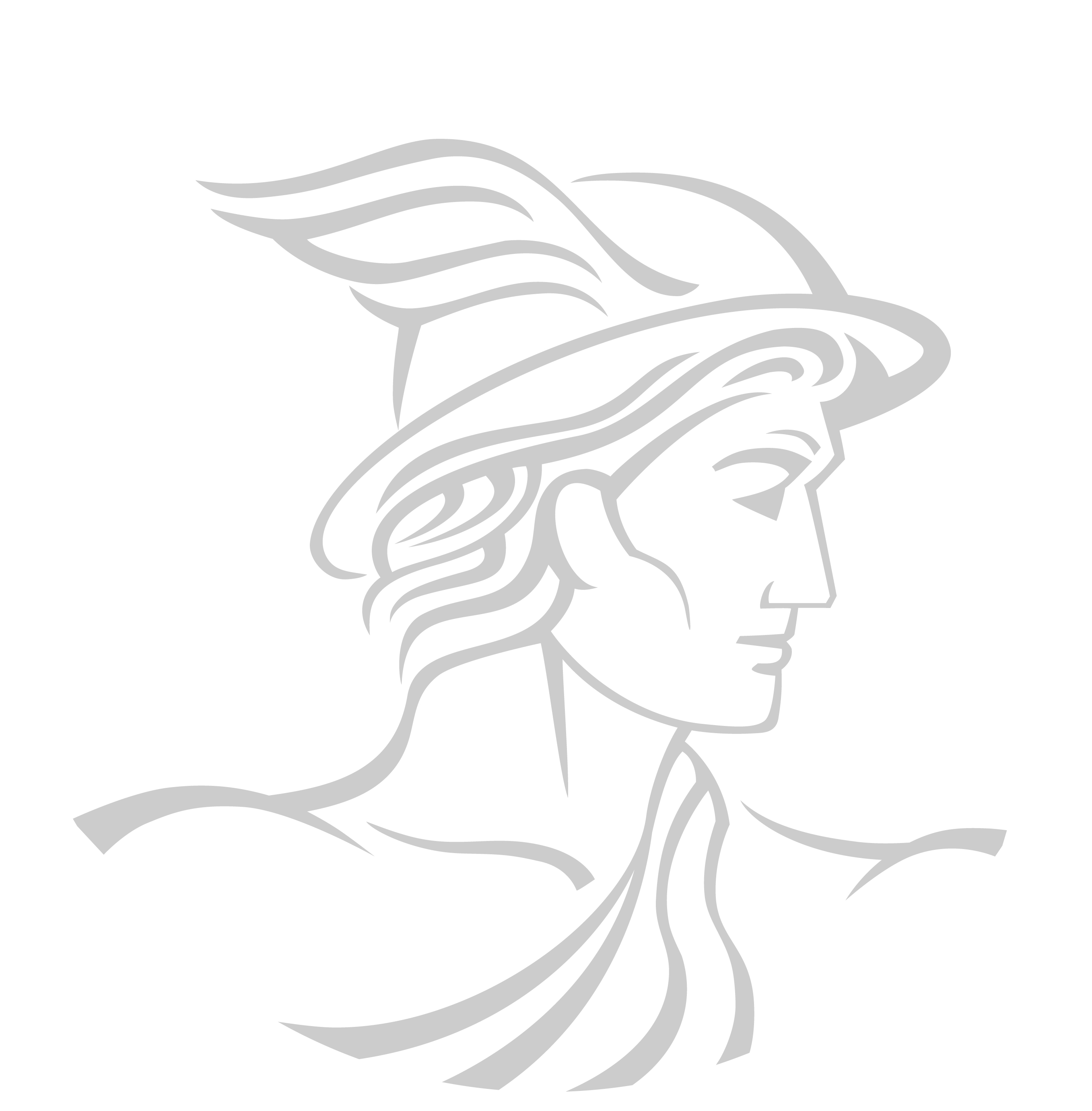 SOLICITUD DE PROPUESTASCódigo BCB: ANPE-P N° 012/2015-2CSEGUNDA CONVOCATORIALa Paz, Mayo del 2015CONTENIDOPARTE IINFORMACIÓN GENERAL A LOS PROPONENTES1	NORMATIVA APLICABLE AL PROCESO DE CONTRATACIÓN	12	PROPONENTES ELEGIBLES	13	ACTIVIDADES ADMINISTRATIVAS PREVIAS A LA PRESENTACIÓN DE PROPUESTAS	14	GARANTÍAS	15	RECHAZO Y DESCALIFICACIÓN DE PROPUESTAS	16	CRITERIOS DE SUBSANABILIDAD Y ERRORES NO SUBSANABLES	27	DECLARATORIA DESIERTA	38	CANCELACIÓN, SUSPENSIÓN Y ANULACIÓN DEL PROCESO DE CONTRATACIÓN	39	DOCUMENTOS DE LA PROPUESTA	310	RECEPCIÓN DE PROPUESTAS	311	APERTURA  DE PROPUESTAS	312	EVALUACIÓN DE PROPUESTAS	413	EVALUACIÓN PRELIMINAR	414	MÉTODO DE SELECCIÓN Y ADJUDICACIÓN PRECIO EVALUADO MÁS BAJO	414.1	Evaluación de la Propuesta Económica	414.2	Evaluación de la Propuesta Técnica	415	CONTENIDO DEL INFORME DE EVALUACIÓN Y RECOMENDACIÓN	416	ADJUDICACIÓN O DECLARATORIA DESIERTA	517	SUSCRIPCIÓN DE CONTRATO	518	MODIFICACIONES AL CONTRATO	619	PRESTACIÓN DEL SEGURO POR LA ENTIDAD ASEGURADORA  ADJUDICADA	620	CIERRE DEL CONTRATO Y PAGO	6PARTE IIINFORMACIÓN TÉCNICA DE LA CONTRATACIÓN21	CONVOCATORIA Y DATOS GENERALES DEL PROCESO DE CONTRATACIÓN	722	ESPECIFICACIONES TÉCNICAS	9PARTE IINFORMACIÓN GENERAL A LOS PROPONENTESNORMATIVA APLICABLE AL PROCESO DE CONTRATACIÓNEl proceso de contratación de seguros se rige por el Decreto Supremo N° 0181, de 28 de junio de 2009, de las Normas Básicas del Sistema de Administración de Bienes y Servicios (NB-SABS), sus modificaciones y el presente Documento Base de Contratación (DBC).La aplicación del procedimiento de contratación dispuesto en las NB-SABS no exime a las entidades públicas ni a los proponentes del cumplimiento de las disposiciones previstas en la Ley N° 1883 de Seguros.PROPONENTES ELEGIBLESEn esta convocatoria podrán participar Entidades de Seguros constituidas legalmente en Bolivia y debidamente autorizadas para operar en los ramos de las pólizas que se solicitan.ACTIVIDADES ADMINISTRATIVAS PREVIAS A LA PRESENTACIÓN DE PROPUESTASInspección Previa “No corresponde”Consultas escritas sobre el DBC “No corresponde”Reunión Informativa de Aclaración “No corresponde”GARANTÍASDe acuerdo con lo establecido en el artículo 20 de las NB-SABS, el proponente  decidirá el tipo de garantía a presentar entre: Boleta de Garantía, Garantía a Primer Requerimiento o Póliza de Seguro de Caución a Primer Requerimiento. (No corresponde)La Garantía requerida, de acuerdo con el objeto es:Garantía de Cumplimiento de Contrato. La entidad convocante solicitará la Garantía de Cumplimiento de Contrato, equivalente al siete por ciento (7%) del monto del contrato. El tratamiento, ejecución y devolución de la Garantía de Cumplimiento de Contrato, se establecerá en el Contrato.RECHAZO Y DESCALIFICACIÓN DE PROPUESTASProcederá el rechazo de la propuesta cuando ésta fuese presentada fuera del plazo (fecha y hora) y/o en lugar diferente al establecido en el presente DBC.Las causales de descalificación son:Incumplimiento u omisión en la presentación de cualquier documento y/o Formulario de Declaración Jurada requerido en el presente DBC.Incumplimiento a la Declaración Jurada del Formulario de Presentación de Propuesta (Formulario A-1).Cuando la propuesta técnica y/o económica no cumpla con las condiciones establecidas en el presente DBC.Cuando la propuesta económica exceda el Precio Referencial.Cuando el período de validez de la propuesta, no se ajuste al plazo mínimo requerido en el presente DBC.Cuando el proponente presente dos o más alternativas en una misma propuesta. Cuando el proponente presente dos o más propuestas. Cuando la propuesta contenga textos entre líneas, borrones y tachaduras.Cuando la propuesta presente errores no subsanables.Cuando el Certificado Único emitido por la Autoridad de Fiscalización y Control de Pensiones y Seguros (APS), tenga observaciones en lo referente a: capital mínimo, margen de solvencia, recursos de inversión, reservas técnicas y/o siniestros en mora. Si para la suscripción del contrato, la documentación presentada por el proponente adjudicado, no respalda lo señalado en el Formulario de Presentación de Propuestas (Formulario A-1).Si para la suscripción del contrato la documentación solicitada, no fuera presentada dentro del plazo establecido para su verificación; salvo que el proponente hubiese justificado oportunamente el retraso por causas de fuerza mayor, caso fortuito o cuando la causa sea ajena a su voluntad.Cuando el proponente desista de forma expresa o tácita de suscribir el contrato.La descalificación de propuestas deberá realizarse única y exclusivamente por las causales señaladas precedentemente.CRITERIOS DE SUBSANABILIDAD Y ERRORES NO SUBSANABLESSe deberán considerar como criterios de subsanabilidad, los siguientes:Cuando los requisitos, condiciones, documentos y formularios de la propuesta cumplan sustancialmente con lo solicitado en el presente DBC.Cuando los errores, sean accidentales, accesorios o de forma y que no incidan en la validez y legalidad de la propuesta presentada.Cuando la propuesta no presente aquellas condiciones o requisitos que no estén claramente señalados en el presente DBC. Cuando el proponente oferte condiciones superiores a las requeridas en las Especificaciones Técnicas, siempre que estas condiciones no afecten el fin para el que fueron requeridas y/o se consideren beneficiosas para la Entidad.Los criterios señalados precedentemente no son limitativos, pudiendo el Responsable de Evaluación o la Comisión de Calificación considerar otros criterios de subsanabilidad.Cuando la propuesta contenga errores subsanables, éstos serán señalados en el Informe de Evaluación y Recomendación de Adjudicación o Declaratoria Desierta.Estos criterios podrán aplicarse también en la etapa de verificación de documentos para la suscripción del contrato.Se consideran errores no subsanables, siendo objeto de descalificación, los siguientes:La falta de firma del Proponente en el Formulario de Presentación de Propuesta (Formulario-A-1).La falta de la propuesta técnica o parte de ella.La falta de la propuesta económica o parte de ella.Cuando se presente en fotocopia simple, el Formulario de Presentación de Propuesta (Formulario A-1).DECLARATORIA DESIERTAEl RPA declarará desierta una convocatoria pública, de acuerdo con lo establecido en el Artículo 27 de las NB-SABS.CANCELACIÓN, SUSPENSIÓN Y ANULACIÓN DEL PROCESO DE CONTRATACIÓNEl proceso de contratación podrá ser cancelado, anulado o suspendido hasta antes de la suscripción del contrato, a través de Resolución expresa, técnica y legalmente motivada, de acuerdo con lo establecido en el Artículo 28 de las NB-SABS.DOCUMENTOS DE LA PROPUESTATodos los Formulario de la propuesta, solicitados en el presente DBC, se constituirán en Declaraciones Juradas.Los documentos que deben presentar los proponentes son:Formulario de Presentación de Propuesta (Formulario A-1).Formulario de Identificación del Proponente (Formulario A-2).Formulario de Propuesta Económica (Formulario B-1)Formulario de Especificaciones Técnicas (Propuesta Técnica) (Formulario C-1).Certificado Único emitido por la APS actualizado, en fotocopia simple.RECEPCIÓN DE PROPUESTASLa recepción de propuestas se efectuará en el lugar señalado en el presente DBC, hasta la fecha y hora límite fijados en el mismo.La propuesta deberá ser presentada en sobre cerrado, dirigido a la entidad convocante, citando el Código Único de Contrataciones Estatales (CUCE) y el objeto de la Convocatoria, en cuyo caso podrá estar rotulado de la siguiente manera:La propuesta deberá tener una validez no menor a treinta (30) días calendario, desde la fecha fijada para la apertura de propuestas.APERTURA  DE PROPUESTASLa apertura pública de propuestas se realizará en la fecha, hora y lugar señalados en el presente DBC, donde se dará lectura de los precios ofertados y se verificará los documentos presentados por los proponentes, aplicando la metodología PRESENTO/NO PRESENTO utilizando el FORMULARIO V-1. En caso de adjudicaciones por ramos se deberá registrar un Formulario V-1 por cada ramo.El acto se efectuará así se hubiese recibido una sola propuesta, en caso de no existir propuestas,  el Responsable de Evaluación o la Comisión de Calificación suspenderá el acto y recomendará al RPA, que la convocatoria sea declarada desierta.EVALUACIÓN DE PROPUESTASLa entidad convocante, para la evaluación de propuestas aplicará el Métodos de Selección y Adjudicación Precio Evaluado Más Bajo.EVALUACIÓN PRELIMINARConcluido el acto de apertura, en sesión reservada, el Responsable de Evaluación o la Comisión de Calificación determinarán si las propuestas continúan o se descalifican, verificando el cumplimiento sustancial y la validez formularios de la propuesta, utilizando el Formulario V-1.MÉTODO DE SELECCIÓN Y ADJUDICACIÓN PRECIO EVALUADO MÁS BAJOEvaluación de la Propuesta EconómicaDeterminación de la Propuesta con el Precio Evaluado Más Bajo. La Comisión de Calificación, seleccionará la propuesta con el valor menor registrado en el Formulario V-2, considerando la información contenida en la propuesta económica, misma que no deberá exceder el Precio Referencial.En caso de existir un empate entre dos o más propuestas, se procederá a la evaluación de la propuesta técnica de los proponentes que hubiesen empatado.Evaluación de la Propuesta TécnicaLa propuesta con el Precio Evaluado Más Bajo, se someterá a la evaluación de la propuesta técnica, verificando la información contenida en el Formulario C-1, aplicando la metodología CUMPLE/NO CUMPLE, utilizando el Formulario V-3. En caso de cumplir con las especificaciones técnicas requeridas, se recomendará su adjudicación. Caso contrario se procederá a su descalificación y a la evaluación de la segunda propuesta con el Precio Evaluado Más Bajo, incluida en el Formulario V-2 y así sucesivamente.Excepcionalmente, en caso de existir empate entre dos o más propuestas, el Responsable de Evaluación o la Comisión de Calificación, será responsable de definir el desempate, aspecto que será señalado en el Informe de Evaluación y Recomendación de Adjudicación o Declaratoria Desierta.CONTENIDO DEL INFORME DE EVALUACIÓN Y RECOMENDACIÓNEl Informe de Evaluación y Recomendación de Adjudicación o Declaratoria Desierta, deberá contener mínimamente lo siguiente:Nómina de los proponentes.Cuadros de Evaluación.Detalle de errores subsanables, cuando corresponda.Causales para la descalificación de propuestas, cuando corresponda.Otros aspectos que el Responsable de Evaluación o la Comisión de Calificación considere pertinentes.Recomendación de Adjudicación o Declaratoria Desierta.ADJUDICACIÓN O DECLARATORIA DESIERTAEl RPA, recibido el Informe de Evaluación y Recomendación de Adjudicación o Declaratoria Desierta, dentro del plazo fijado en el cronograma de plazos, emitirá la Adjudicación o Declaratoria Desierta.En caso de que el RPA solicite al Responsable de Evaluación o a la Comisión de Calificación la complementación o sustentación del informe, podrá autorizar la modificación del cronograma de plazos a partir de la fecha establecida para la emisión de la Adjudicación o Declaratoria Desierta. El nuevo cronograma de plazos deberá ser publicado en el SICOES.Si el RPA, recibida la complementación o sustentación del Informe de Evaluación y Recomendación, decidiera bajo su exclusiva responsabilidad apartarse de la recomendación, deberá elaborar un informe fundamentado dirigido a la MAE y a la Contraloría General del Estado.SUSCRIPCIÓN DE CONTRATOEl proponente adjudicado deberá presentar para la suscripción del contrato, los originales o fotocopia legalizada de los documentos señalados en el Formulario de Presentación de Propuesta (Formulario A-1), excepto aquella documentación cuya información se encuentre consignada en el Certificado del RUPE.Las entidades públicas deberán verificar la autenticidad del Certificado del RUPE, presentado por el proponente adjudicado, ingresando el Código de Verificación del Certificado en el SICOES.La entidad convocante deberá otorgar al proponente adjudicado un plazo no inferior a cuatro (4) días hábiles para la entrega de los documentos requeridos en el presente DBC; si el proponente adjudicado presenta los documentos antes del plazo otorgado, el proceso deberá continuar.En caso de que el proponente adjudicado justifique oportunamente el retraso en la presentación de uno o varios documentos requeridos para la suscripción del contrato, por causa de fuerza mayor, caso fortuito u otras causas debidamente aceptadas por la entidad, se deberá ampliar el plazo de presentación de documentos.Cuando el proponente adjudicado desista de forma expresa o tácita de suscribir el contrato, su propuesta será descalificada, procediéndose a la revisión de la siguiente propuesta mejor evaluada. En caso de que la justificación del desistimiento no sea por causas de fuerza mayor, caso fortuito u otras causas debidamente justificadas y aceptadas por la entidad, se informará al SICOES, en cumplimiento al inciso c) del Artículo 49 de las NB-SABS.  Si el desistimiento se debe a que la notificación de adjudicación se realizó una vez vencida la validez de la propuesta presentada, corresponderá la descalificación de la propuesta por lo que no corresponde el registro en el SICOES como impedido.Si producto de la revisión efectuada para la formalización de la contratación los documentos presentados por el adjudicado no cumplan con las condiciones requeridas, no se considerará desistimiento, por lo que no corresponde el registro en el SICOES como impedido; sin embargo, corresponderá la descalificación de la propuesta y la ejecución de la Garantía de Seriedad de Propuesta En los casos señalados precedentemente RPA podrá autorizar la modificación del cronograma de plazos, a partir de la fecha de emisión del documento de adjudicación.MODIFICACIONES AL CONTRATOLas  modificaciones al contrato podrán efectuarse mediante:a)	Contrato Modificatorio: Cuando la modificación a ser introducida afecte el alcance, monto y/o plazo del contrato, sin dar lugar al incremento de los precios unitarios.Se podrán realizar uno o varios contratos modificatorios, que sumados no deberán exceder el diez por ciento (10%) del monto del contrato principal.b)	Contrato Modificatorio para Servicios Generales Recurrentes: Cuando la entidad requiera ampliar el plazo del seguro, la instancia correspondiente de manera previa a la conclusión del contrato, realizará una evaluación del cumplimiento del contrato, en base a la cual, la MAE o la autoridad que suscribió el contrato principal podrá tomar la decisión de modificar o no el contrato del servicio.Esta modificación podrá realizarse por una (1) sola vez, no debiendo exceder el plazo establecido en el contrato principal.PRESTACIÓN DEL SEGURO POR LA ENTIDAD ASEGURADORA  ADJUDICADALa prestación del seguro por la Entidad Aseguradora adjudicada debe ser efectuada cumpliendo con las condiciones técnicas establecidas en el Contrato suscrito y de sus partes integrantes, sujetas a la conformidad por el Responsable de Recepción o la Comisión de Recepción de la entidad contratante.PAGO Y CIERRE DEL CONTRATO Se deberá realizar el pago total y al contado por la cobertura del seguro contra entrega de la (s) póliza (s) de seguro y entrega de la factura correspondiente.Concluida la prestación de la cobertura del seguro, la Comisión de Recepción elaborará el Informe de Conformidad del Servicio de seguro, en el que debe especificar el detalle del cumplimiento de las condiciones técnicas establecidas en el contrato suscrito y de sus partes integrantes. La Entidad debe elaborar a solicitud de la Entidad Aseguradora el correspondiente certificado de cumplimiento de contrato.Una vez emitido el informe de conformidad por el Responsable de Recepción o la Comisión de Recepción, la Unidad Administrativa efectuará  el cierre del contrato, verificando el cumplimiento de las demás estipulaciones, a efectos del cobro de penalidades, la devolución de la garantía y emisión de la Certificación de Cumplimiento de Contrato, según corresponda.PARTE IIINFORMACIÓN TÉCNICA DE LA CONTRATACIÓNCONVOCATORIA Y DATOS GENERALES DEL PROCESO DE CONTRATACIÓNTodos los plazos son de cumplimiento obligatorio, de acuerdo con lo establecido en el artículo 47 del Decreto Supremo Nº 0181. ESPECIFICACIONES TÉCNICASFORMULARIO C – 1FORMULARIO DE ESPECIFICACIONES TÉCNICAS(PROPUESTA TÉCNICA)PARTE IIIANEXO 1FORMULARIO A-1PRESENTACIÓN DE PROPUESTAI.- De las Condiciones del ProcesoDeclaro cumplir estrictamente la normativa de la Ley N° 1178, de Administración y Control Gubernamentales, lo establecido en las NB-SABS y el presente DBC.Declaro no tener conflicto de intereses para el presente proceso de contratación.Declaro, que como proponente, no me encuentro en las causales de impedimento, establecidas en el Artículo 43 de las NB-SABS, para participar en el proceso de contratación.Declaro y garantizo haber examinado el DBC y sus enmiendas, si existieran, así como los Formularios para la presentación de la propuesta, aceptando sin reservas todas las estipulaciones en dichos documentos y la adhesión al texto del contrato.Declaro respetar el desempeño de los servidores públicos asignados por la entidad convocante, al proceso de contratación y no incurrir en relacionamiento que no sea a través de medio escrito, salvo en los actos de carácter público y exceptuando las consultas efectuadas al encargado de atender consultas, de manera previa a la presentación de propuestas. Declaro la veracidad de toda la información proporcionada y autorizo mediante la presente, para que en caso de ser adjudicado, cualquier persona natural o jurídica, suministre a los representantes autorizados de la entidad convocante, toda la información que requieran para verificar la documentación que presento. En caso de comprobarse falsedad en la misma, la entidad convocante tiene el derecho a descalificar la presente propuesta, sin perjuicio de lo dispuesto en la normativa específica.Declaro la autenticidad de las garantías presentadas en el proceso de contratación, autorizando su verificación en las instancias correspondientes.Declaro haber realizado la Inspección Previa.Comprometo mi inscripción en el Registro Único de Proveedores del estado (RUPE), una vez presentada mi propuesta a la entidad convocante (excepto aquellos proponentes que ya se encuentren inscritos en el RUPE).Me comprometo a denunciar por escrito, ante la MAE de la entidad convocante, cualquier tipo de presión o intento de extorsión de parte de los servidores públicos de la entidad convocante o de otras personas, para que se asuman las acciones legales y administrativas correspondientes.Acepto a sola firma de este documento, que todos los Formularios presentadas se tienen por suscritas.II.-   De la Presentación de DocumentosEn caso de ser adjudicado, para la suscripción de contrato, se presentará la siguiente documentación, en original o fotocopia legalizada, salvo aquella documentación cuya información se encuentre consignada en el Certificado del RUPE, aceptando que el incumplimiento es causal de descalificación de la propuesta.Certificado del RUPE que respalde la información declarada en su propuesta. Matrícula de Comercio actualizada.Poder General Amplio y Suficiente del Representante Legal del proponente con facultades para presentar propuestas y suscribir contratos, inscrito en el Registro de Comercio.Certificado de inscripción en el Padrón Nacional de Contribuyentes (NIT), activo.Certificado de No Adeudo por Contribuciones al Seguro Social Obligatorio de Largo Plazo y al Sistema Integral de Pensiones. Garantía de Cumplimiento de Contrato equivalente al siete por ciento (7%) del monto del contrato, siempre y cuando cumpla con las características de renovable, irrevocable y de ejecución inmediata, emitida a nombre de la entidad. En ningún caso se aceptará una garantía emitida por la misma Entidad Aseguradora adjudicada. (No corresponde)Certificado Único emitido por APS vigente. (Firma del Representante Legal del Proponente) (Nombre Completo)FORMULARIO A-2IDENTIFICACIÓN DEL PROPONENTE(Para Entidades Aseguradoras)FORMULARIO Nº B-1PROPUESTA ECONÓMICA*Los precios deben incluir impuestos de ley.** Monto que debe ser trasladado al Formulario A-1 (tanto en numeral como en literal).Nota: Se aclara a los proponentes que si bien la contratación es por el total, no pueden exceder su propuesta económica en ningún precio referencial unitario. De acuerdo al inciso d) del Numeral 5.2 del presente documento, se constituye en causal de descalificación si una propuesta económica excede el Precio Referencial.FORMULARIO C-1ESPECIFICACIONES TÉCNICAS (PROPUESTA TÉCNICA)Este formulario se encuentra en el numeral 22, Parte II “Especificaciones Técnicas” del presente Documento Base de ContrataciónANEXO 2FORMULARIOS REFERENCIALES DE APOYOFORMULARIO V-1EVALUACIÓN PRELIMINAR PARAENTIDADES ASEGURADORASFORMULARIO V-2EVALUACIÓN DE LA PROPUESTA ECONÓMICA EVALUACIÓN POR EL TOTAL Y POR RAMOSPor el Total. La evaluación económica comprende únicamente el valor total de la sumatoria de las primas en la celda “PRECIO TOTAL COTIZADO” de cada proponente.Por Ramos. La evaluación se efectuará ramo por ramo, pudiendo efectuarse adjudicaciones parciales a una o varias Entidades Aseguradoras.FORMULARIO V-3 EVALUACIÓN DE LA PROPUESTA TÉCNICA ANEXO 3MODELO REFERENCIAL ADMINISTRATIVO PARA LA PRESTACIÓN DE SEGUROSMODELO DE CONTRATO N° 120/2015SANO N° 000/2015CUCE: _______________Contrato Administrativo para la Prestación del Servicio de Seguro de Accidentes Personales Viajeros Gestión 2015 - 2016, sujeto al tenor de las siguientes cláusulas:CLÁUSULA PRIMERA.- (DE LAS PARTES) Las partes CONTRATANTES son:El BANCO CENTRAL DE BOLIVIA, con NIT Nº 1016739022, con domicilio en la calle Ayacucho esquina Mercado s/n de la zona central, en la Ciudad de La Paz – Bolivia, representado legalmente por ________________, con Cédula de Identidad Nº ___________, emitida en ___________, como Subgerente de Servicios Generales, en mérito al artículo 13 del Reglamento Específico del Sistema de Administración de Bienes y Servicios del Banco Central de Bolivia, aprobado mediante Resolución de Directorio N° 008/2010 de 5 de enero de 2010, sus modificaciones y a la Resolución PRES – GAL N° 03/2013 de 15 de febrero de 2013, que en adelante se denominará la ENTIDAD.______________, sociedad legalmente constituida y existente conforme a la legislación boliviana, con registro en FUNDEMPRESA con  la Matrícula N° ____, inscrita en el Padrón Nacional de Contribuyentes con N.I.T. N° __________, con domicilio en _______________ de la ciudad de ______ - Bolivia, representada por _____________, titular de la Cédula de Identidad N° _________, expedida en _____, en virtud al Testimonio de Poder N° ________ de _ de ______ de ___, otorgado ante ___________, Notario de Fe Pública de Primera Clase Nº __ del Distrito Judicial de _____, en adelante denominada la ASEGURADORA.La ENTIDAD y la ASEGURADORA en su conjunto serán denominadas las PARTES.CLÁUSULA SEGUNDA.- (ANTECEDENTES) La ENTIDAD en proceso realizado bajo las normas y regulaciones de contratación establecidas en el Decreto Supremo N° 0181  de 28 de junio de 2009, de las Normas Básicas del Sistema de Administración de Bienes y Servicios (NB-SABS), sus modificaciones y el Documento Base de Contratación (DBC), para la Contratación de Seguros en la Modalidad de Apoyo Nacional a la Producción y Empleo _____ N° ___/2015-1C, convocó en fecha __ de ____ de 2015, a entidades aseguradoras con capacidad de contratar con el Estado, a presentar propuestas en el proceso de contratación con Código Único de Contratación Estatal (CUCE) _________, con base en lo solicitado en el DBC.Concluido el proceso de evaluación de propuestas, el Responsable del Proceso de Contratación de Apoyo Nacional a la Producción y Empleo (RPA), con base en el Informe Final _________ de __ de ____ de 2015, resolvió, mediante ___________ de _ de ___ de 2015, adjudicar la contratación del servicio de seguro de accidentes personales viajeros gestión 2015 – 2016 para la ENTIDAD al PROVEEDOR, al cumplir su propuesta con todos los requisitos establecidosCLÁUSULA TERCERA.- (LEGISLACIÓN APLICABLE) El presente Contrato se celebra al amparo de las siguientes disposiciones normativas:Constitución Política del EstadoLey Nº 1178 de 20 de julio de 1990, de Administración y Control Gubernamentales.Decreto Supremo Nº 0181 de las NB-SABS y sus modificaciones.Ley del Presupuesto General del Estado, aprobado para la gestión y su reglamentación.Ley Nº 1883 de 25 de junio de 1998, de Seguros.Código de Comercio.Otras disposiciones relacionadas.CLÁUSULA CUARTA.- (OBJETO Y CAUSA) El objeto del presente contrato es la provisión del servicio de seguro de accidentes personales viajeros para la ENTIDAD, que en adelante se denominará el SEGURO, para el personal de la ENTIDAD que realice viajes al exterior del país y requiera servicios de asistencia médica, jurídica y personal en caso de emergencia, provisto por la ASEGURADORA de conformidad con las Especificaciones Técnicas y la Propuesta Adjudicada, con estricta y absoluta sujeción al presente Contrato, de acuerdo al siguiente alcance:4.1.	Asegurados: Personal de la ENTIDAD.4.2.	Coberturas: Muerte por accidente, desmembramiento, cobertura de asistencia al viajero, incluyendo gastos médicos, asistencia en hospitales, muerte accidental, repatriación, gastos por pérdidas de equipaje, equipaje de mano, robo o pérdida de laptop, celulares, asistencia y asesoramiento para localización de equipajes o extravío de pasajes y pasaportes.4.3.	Tipo de póliza: Se constituye en una garantía abierta o flotante, sujeta a aplicaciones de asistencia al viajero, con cobertura automática al inicio del  viaje.4.4.	Valores asegurables: Por persona (Para cualquier lugar del mundo).USD.100.000.- por accidente.USD.75.000.- por enfermedad.USD.60.000.- muerte por accidente 4.5.	Condiciones especiales: El SEGURO deberá cubrir viajes en líneas aéreas no regulares, aviones privados, taxi aéreo, ayuda comercial.Cobertura durante las veinticuatro (24) horas en función de trabajo o no.Cobertura para los asegurados fuera del país.No aplicación del arancel médico.Cobertura para uso de motocicletas y/o vehículos similares, tanto para el conductor como para el pasajero.Cobertura para transporte por medio fluvial (ocasional).Cobertura para mordeduras de animales y picaduras de insectos.Cobertura para riesgos a consecuencia de la Naturaleza.Cobertura para prácticas normales de cualquier deporte que no sea considerado como deporte de aventura y/o alto riesgo.Cobertura por intoxicación e inhalación de gases en forma accidental.4.6.	Condiciones y/o cláusulas adicionales:Rescisión de contrato a prorrata.Ampliación de vigencia sin modificación de términos, condiciones, tasas y primas de hasta noventa (90) días a prorrata tiempo a solicitud del asegurado.Ampliación de aviso de siniestro a quince (15) días.CLÁUSULA QUINTA.- (DOCUMENTOS INTEGRANTES DEL CONTRATO) Forman parte del presente Contrato, los siguientes documentos: DBC.Propuesta adjudicada.Documento de Adjudicación.Poder del Representante Legal de la ASEGURADORA.Las Pólizas de Seguro a ser emitidas por la ASEGURADORA, en estricta sujeción a las Especificaciones Técnicas.La Resolución PRES - GAL N° 5/2015 de 23 de enero de 2015, en la que se autoriza el compromiso de los gastos en bienes y servicios destinados a asegurar la continuidad y atención de las actividades institucionales por periodos mayores a un año y/o que su ejecución sobrepase la gestión fiscal, siendo las Áreas Solicitantes responsables de presupuestar los recursos para estas contrataciones según el cronograma de ejecución del proceso correspondiente.Certificado Único N° ___________ de _ de ____ de ___, emitido por la Autoridad de Fiscalización y Control de Pensiones y Seguros (APS) como constancia de que la Entidad Aseguradora está autorizada para la prestación del servicio de seguros.Certificado del Registro Único de Proveedores Estatales (RUPE) N° _______ de __ de ____ de 2015.Certificaciones de no adeudos de las AFP’s.CLÁUSULA SEXTA.- (OBLIGACIONES DE LAS PARTES) Las PARTES contratantes se comprometen y obligan a dar cumplimiento a todas y cada una de las cláusulas del presente contrato. Por su parte la ASEGURADORA se compromete a cumplir con las siguientes obligaciones:Realizar la cobertura del SEGURO, objeto del presente Contrato, de acuerdo con lo establecido en las Especificaciones Técnicas del DBC, así como las condiciones de su propuesta.Cancelar el pago del siniestro, cumpliendo los procedimientos y requisitos exigidos por ley, en provecho de la ENTIDAD y dentro del término establecido por el artículo 1034 del Código de Comercio.Realizar la prestación del servicio de SEGURO, objeto del presente Contrato, de acuerdo con lo establecido en las Especificaciones Técnicas, así como las condiciones de su propuesta.Por su parte la ENTIDAD se compromete a cumplir con las siguientes obligaciones:Realizar el pago de la prima según las condiciones establecidas en el presente Contrato y en la póliza de seguro.Realizar la cancelación de la prima cuando se realice la ampliación del seguro a prorrata día.Dar conformidad cuando la ASEGURADORA haya realizado la indemnización por concepto de pago por siniestro sucedido, dentro de diez (10) días de realizado el pago. Dar la conformidad definitiva del servicio de SEGURO de acuerdo a las condiciones establecidas en las Especificaciones Técnicas del DBC, así como las condiciones generales de la propuesta adjudicada.CLÁUSULA SÉPTIMA.- (VIGENCIA) El presente Contrato entrará en vigencia a partir de las 12:01 horas del 30 de junio de 2015, con validez hasta las 12:00 horas del 30 de noviembre de 2016.CLÁUSULA OCTAVA.- (MONTO DE LA PRIMA) El monto de las primas del seguro adjudicado, propuesto y aceptado por ambas PARTES para la cobertura del SEGURO objeto del presente contrato es de hasta Bs50.000.00.- (Cincuenta Mil 00/100 Bolivianos).Se considerarán las primas descritas a continuación: De uno (1) a dieciocho (18) días: USD52,00 (Cincuenta y Dos 00/100 Dólares Norteamericanos).Hasta veintiséis (26) días: USD60,75 (Sesenta 75/100 Dólares Norteamericanos).Hasta treinta y cinco (35) días: USD69,75 (Sesenta y Nueve 75/100 Dólares Norteamericanos).Las pólizas de seguro, podrán ser emitidas por la ASEGURADORA en moneda extranjera y en caso de siniestro, las respectivas indemnizaciones, serán reembolsadas a la ENTIDAD en la misma moneda. Sin embargo, los pagos se efectuarán en moneda nacional al tipo de cambio oficial de venta del Banco Central de Bolivia, vigente en la fecha de pago. CLÁUSULA NOVENA.- (PAGOS Y FACTURACIÓN) La ENTIDAD se obliga a pagar la prima del seguro adjudicado en forma puntual en los plazos, formas y fechas estipuladas a continuación:El pago se realizará conforme aplicaciones mensuales sujeto a conciliaciones, conforme vouchers emitidos a solicitud de la ENTIDAD para viajeros al exterior. Las conciliaciones mensuales deberán contener el nombre del viajero, fechas de viaje, Nº de voucher, costo del voucher y cualquier otro dato requerido por el FISCAL. Se considerarán las primas descritas a continuación:De uno (1) a dieciocho (18) días: USD52,00 (Cincuenta y Dos 00/100 Dólares Norteamericanos).Hasta veintiséis (26) días: USD60,75 (Sesenta 75/100 Dólares Norteamericanos).Hasta treinta y cinco (35) días: USD69,75 (Sesenta y Nueve 75/100 Dólares Norteamericanos).El pago del seguro solicitado por la ENTIDAD, se realizará mediante abono en la cuenta bancaria que especifique la ASEGURADORA, en moneda nacional al tipo de cambio oficial del Dólar Norteamericano, vigente a la fecha de pago, en un plazo máximo de treinta (30) días calendario computable a partir de la remisión de factura.A la finalización del presente Contrato, se realizará una conciliación definitiva para establecer los saldos a favor o en contra, sujeta a liquidación por el periodo contratado.La ASEGURADORA extenderá la factura fiscal de acuerdo a la legislación tributaria vigente, excepto en los casos de contratación de seguros de vida, mismo que no se factura de acuerdo a lo dispuesto en el artículo 54 de la Ley Nº 1883 de Seguros.CLÁUSULA DÉCIMA.- (ESTIPULACIONES SOBRE IMPUESTOS) Correrá por cuenta de la ASEGURADORA el pago de todos los impuestos vigentes en el país, a la fecha de presentación de su propuesta.En caso de que posteriormente, el Estado Plurinacional de Bolivia, implante impuestos adicionales, disminuya o incremente los vigentes, mediante disposición legal expresa, la ASEGURADORA deberá acogerse a su cumplimiento desde la fecha de vigencia de dicha normativa.CLÁUSULA DÉCIMA PRIMERA.- (CONTRATO MODIFICATORIO) El Contrato podrá ser modificado por uno o varios Contratos Modificatorios, mismos que pueden afectar el alcance y/o monto. El monto de cada Contrato Modificatorio o la suma de los Contratos Modificatorios, no deberá exceder el 10% del monto del presente contrato, de acuerdo con lo establecido en el inciso a) del artículo 89 del Decreto Supremo N° 0181.CLÁUSULA DÉCIMA SEGUNDA.- (SUBROGAR) La ASEGURADORA, unilateralmente no podrá transferir total o parcialmente sus obligaciones contraídas en el presente Contrato, hacia terceros, debiendo en caso extremo, de fuerza mayor, caso fortuito o necesidad publica, debidamente justificado, contar con el consentimiento y aprobación escrita de la ENTIDAD, de conformidad con lo establecido en el parágrafo III del artículo 89 del Decreto Supremo N° 0181.La ASEGURADORA cuando pague una indemnización como prestación del siniestro se subroga por este hecho las acciones y derechos de la ENTIDAD asegurada contra terceros responsables del siniestro, hasta la suma de la indemnización, de acuerdo con lo establecido en el artículo 1060 del Código de Comercio.  CLÁUSULA DÉCIMA TERCERA.- (AMPLIACIÓN DEL SEGURO) La ENTIDAD, en caso de que así lo requiera, podrá solicitar a la ASEGURADORA, la ampliación del seguro por un periodo adicional de noventa (90) días, cuya prima será cancelada a prorrata día.CLÁUSULA DÉCIMA CUARTA.- (PAGO DE LOS SINIESTROS) La ASEGURADORA, cancelará el pago del siniestro cumpliendo los procedimientos y requisitos exigidos por ley, dentro del término establecido por el artículo 1034 del Código de Comercio; vencido dicho plazo, la ASEGURADORA se constituirá en mora, comprometiéndose a reconocer y a pagar a favor de la ENTIDAD los intereses que correspondan al tiempo de la demora, calculados al promedio de la tasa activa bancaria vigente a la fecha de la mora, sin perjuicio de las acciones que pudiera seguir la ENTIDAD en aplicación de sus derechos.CLÁUSULA DÉCIMA QUINTA.- (SUSPENSIÓN DEL CONTRATO) La ASEGURADORA suspenderá la vigencia del presente contrato, cuando la ENTIDAD incumpla con el pago de la prima, más los intereses originados del crédito de financiamiento, dentro de los plazos fijados, en virtud al precepto normativo del inciso d), del artículo 58, de la Ley N° 1883.CLÁUSULA DÉCIMA SEXTA.- (EXTINCIÓN DEL CONTRATO) La ENTIDAD se reserva el derecho de resolver el contrato de seguro, mediante notificación por escrito a la ASEGURADORA por las causales que se mencionan a continuación:Quiebra de la ASEGURADORA.Falta documentada de atención de reclamos durante treinta (30) días calendario.Incumplimiento a los términos estipulados en el contrato, en las pólizas y sus anexos.En caso de resolución del contrato por cualquiera de las causales señaladas, la ASEGURADORA, devolverá la parte de la prima del seguro por el tiempo no corrido, a prorrata día.Si la resolución fuese por voluntad del asegurado y por causas ajenas a la ASEGURADORA, se procederá de acuerdo con lo estipulado en el inciso e), del artículo 58, de la Ley Nº 1883.CLÁUSULA DÉCIMA SÉPTIMA.- (SOLUCIÓN DE CONTROVERSIAS) En caso de surgir controversias entre  la ENTIDAD y la ASEGURADORA las PARTES deberán sujetarse a lo dispuesto por el artículo 39 de la Ley Nº 1883.CLÁUSULA DÉCIMA OCTAVA.- (REPRESENTANTE DE LA ASEGURADORA) Para evitar que la ENTIDAD deba comunicarse con diferentes personas, de forma posterior a la firma del presente Contrato, la ASEGURADORA designará de su personal de planta mediante notificación escrita a un funcionario como Responsable de la Cuenta para la atención de la póliza flotante, siniestros, trámites, pagos, cobros, conciliación de cuentas y otros que solicite la ENTIDAD, dicho personero será denominado AGENTE DEL SERVICIO y será presentado oficialmente por la ASEGURADORA con posterioridad a  la firma del presente Contrato y antes del inicio del servicio, mediante comunicación escrita dirigida a la ENTIDAD. La ASEGURADORA debe mantener actualizados estos datos durante la vigencia del servicio.El AGENTE DEL SERVICIO representará a la ASEGURADORA durante toda la prestación del servicio y mantendrá coordinación permanente y efectiva con la ENTIDAD a través del FISCAL, a objeto de atender satisfactoriamente los requerimientos y dar fiel cumplimiento al presente Contrato.CLÁUSULA DÉCIMA NOVENA.- (FISCALIZACIÓN DEL SERVICIO) Una vez firmado el presente Contrato, la ENTIDAD designará como FISCAL a un servidor o servidora del Departamento de Seguridad y Contingencias, dependiente de la Subgerencia de Gestión de Riesgos de Gerencia General, quien será el encargado de seguimiento y control del servicio de SEGURO y se constituirá en Responsable de Recepción al finalizar el servicio.EL FISCAL coordinará todos los aspectos referentes a la relación entre la ENTIDAD y la ASEGURADORA, siendo sus funciones específicas las siguientes: Ser responsable por el cumplimiento y seguimiento a la cobertura del SEGURO.Ser el medio autorizado de comunicación entre la ASEGURADORA y la ENTIDADSer responsable por las aplicaciones de la póliza flotante.Ser responsable por el pago de primas. CLÁUSULA VIGÉSIMA.- (CIERRE DE CONTRATO) Concluido el plazo de prestación del SEGURO previsto en el presente Contrato, previa consolidación de saldos a favor o en contra y emitido el Informe de Conformidad Final con el servicio por parte del FISCAL en calidad de Responsable de Recepción, la Gerencia de Administración de la ENTIDAD, procederá al cierre del mismo emitiendo el Certificado de Cumplimiento de Contrato, o en caso de que no se cumplan a cabalidad las Especificaciones Técnicas, los términos, los plazos y condiciones establecidos en el presente Contrato, se emitirá el Certificado de Terminación de Contrato.CLÁUSULA VIGÉSIMA PRIMERA.- (CONSENTIMIENTO). En señal de conformidad y para su fiel y estricto cumplimiento, suscribimos el presente Contrato __________, en representación legal de la ENTIDAD, y _________, en legal representación de la ASEGURADORA.Este documento, conforme a disposiciones legales de control fiscal vigentes, será registrado ante la Contraloría General del Estado en idioma castellano.La Paz, _ de _____ de 2015.JBV/WEE/mvr.Código Único de Contratación Estatal15-0951-00-570142-2-1PÓLIZA DE ACCIDENTES PERSONALES VIAJEROSBANCO CENTRAL DE BOLIVIAGERENCIA DE ADMINISTRACIÓNSUBGERENCIA DE SERVICIOS GENERALESDEPARTAMENTO DE COMPRAS Y CONTRATACIONESLUGAR DE ENTREGA DE LA PROPUESTA: Ventanilla Única de Correspondencia, ubicada en Planta Baja del Edificio Principal del BCB, calle Ayacucho esquina Mercado, La Paz – Bolivia.RAZÓN SOCIAL O NOMBRE DEL PROPONENTE:______________________________________________APOYO NACIONAL A LA PRODUCCIÓN Y EMPLEO (POR SOLICITUD DE PROPUESTAS)CÓDIGO BCB: ANPE - P Nº 12/2015–2CPÓLIZA DE ACCIDENTES PERSONALES VIAJEROS SEGUNDA CONVOCATORIANo abrir antes de horas 10:00 del día viernes 5 de junio del 2015CONVOCATORIACONVOCATORIACONVOCATORIACONVOCATORIACONVOCATORIACONVOCATORIACONVOCATORIACONVOCATORIACONVOCATORIACONVOCATORIACONVOCATORIACONVOCATORIACONVOCATORIACONVOCATORIACONVOCATORIACONVOCATORIACONVOCATORIACONVOCATORIACONVOCATORIACONVOCATORIACONVOCATORIACONVOCATORIACONVOCATORIACONVOCATORIACONVOCATORIASe convoca a la presentación de propuestas para el siguiente proceso:Se convoca a la presentación de propuestas para el siguiente proceso:Se convoca a la presentación de propuestas para el siguiente proceso:Se convoca a la presentación de propuestas para el siguiente proceso:Se convoca a la presentación de propuestas para el siguiente proceso:Se convoca a la presentación de propuestas para el siguiente proceso:Se convoca a la presentación de propuestas para el siguiente proceso:Se convoca a la presentación de propuestas para el siguiente proceso:Se convoca a la presentación de propuestas para el siguiente proceso:Se convoca a la presentación de propuestas para el siguiente proceso:Se convoca a la presentación de propuestas para el siguiente proceso:Se convoca a la presentación de propuestas para el siguiente proceso:Se convoca a la presentación de propuestas para el siguiente proceso:Se convoca a la presentación de propuestas para el siguiente proceso:Se convoca a la presentación de propuestas para el siguiente proceso:Se convoca a la presentación de propuestas para el siguiente proceso:Se convoca a la presentación de propuestas para el siguiente proceso:Se convoca a la presentación de propuestas para el siguiente proceso:Se convoca a la presentación de propuestas para el siguiente proceso:Se convoca a la presentación de propuestas para el siguiente proceso:Se convoca a la presentación de propuestas para el siguiente proceso:Se convoca a la presentación de propuestas para el siguiente proceso:Se convoca a la presentación de propuestas para el siguiente proceso:Se convoca a la presentación de propuestas para el siguiente proceso:Se convoca a la presentación de propuestas para el siguiente proceso:Entidad convocante:Banco Central de BoliviaBanco Central de BoliviaBanco Central de BoliviaBanco Central de BoliviaBanco Central de BoliviaBanco Central de BoliviaBanco Central de BoliviaBanco Central de BoliviaBanco Central de BoliviaBanco Central de BoliviaBanco Central de BoliviaBanco Central de BoliviaBanco Central de BoliviaBanco Central de BoliviaBanco Central de BoliviaBanco Central de BoliviaBanco Central de BoliviaBanco Central de BoliviaBanco Central de BoliviaBanco Central de BoliviaBanco Central de BoliviaBanco Central de BoliviaModalidad de Contratación:Apoyo Nacional a la Producción y EmpleoApoyo Nacional a la Producción y EmpleoApoyo Nacional a la Producción y EmpleoApoyo Nacional a la Producción y EmpleoApoyo Nacional a la Producción y EmpleoApoyo Nacional a la Producción y EmpleoApoyo Nacional a la Producción y EmpleoApoyo Nacional a la Producción y EmpleoApoyo Nacional a la Producción y EmpleoApoyo Nacional a la Producción y EmpleoApoyo Nacional a la Producción y EmpleoApoyo Nacional a la Producción y EmpleoApoyo Nacional a la Producción y EmpleoApoyo Nacional a la Producción y EmpleoApoyo Nacional a la Producción y EmpleoApoyo Nacional a la Producción y EmpleoApoyo Nacional a la Producción y EmpleoApoyo Nacional a la Producción y EmpleoApoyo Nacional a la Producción y EmpleoApoyo Nacional a la Producción y EmpleoApoyo Nacional a la Producción y EmpleoApoyo Nacional a la Producción y EmpleoCUCE:15--0951-00-570142-2-1Código interno que la entidad utiliza para Identificar al proceso:ANPE-P N° 012/2015-2CANPE-P N° 012/2015-2CANPE-P N° 012/2015-2CANPE-P N° 012/2015-2CANPE-P N° 012/2015-2CANPE-P N° 012/2015-2CANPE-P N° 012/2015-2CANPE-P N° 012/2015-2CANPE-P N° 012/2015-2CANPE-P N° 012/2015-2CANPE-P N° 012/2015-2CANPE-P N° 012/2015-2CANPE-P N° 012/2015-2CANPE-P N° 012/2015-2CANPE-P N° 012/2015-2CANPE-P N° 012/2015-2CANPE-P N° 012/2015-2CANPE-P N° 012/2015-2CANPE-P N° 012/2015-2CANPE-P N° 012/2015-2CANPE-P N° 012/2015-2CANPE-P N° 012/2015-2CObjeto de la contratación:PÓLIZA DE ACCIDENTES PERSONALES VIAJEROS PÓLIZA DE ACCIDENTES PERSONALES VIAJEROS PÓLIZA DE ACCIDENTES PERSONALES VIAJEROS PÓLIZA DE ACCIDENTES PERSONALES VIAJEROS PÓLIZA DE ACCIDENTES PERSONALES VIAJEROS PÓLIZA DE ACCIDENTES PERSONALES VIAJEROS PÓLIZA DE ACCIDENTES PERSONALES VIAJEROS PÓLIZA DE ACCIDENTES PERSONALES VIAJEROS PÓLIZA DE ACCIDENTES PERSONALES VIAJEROS PÓLIZA DE ACCIDENTES PERSONALES VIAJEROS PÓLIZA DE ACCIDENTES PERSONALES VIAJEROS PÓLIZA DE ACCIDENTES PERSONALES VIAJEROS PÓLIZA DE ACCIDENTES PERSONALES VIAJEROS PÓLIZA DE ACCIDENTES PERSONALES VIAJEROS PÓLIZA DE ACCIDENTES PERSONALES VIAJEROS PÓLIZA DE ACCIDENTES PERSONALES VIAJEROS PÓLIZA DE ACCIDENTES PERSONALES VIAJEROS PÓLIZA DE ACCIDENTES PERSONALES VIAJEROS PÓLIZA DE ACCIDENTES PERSONALES VIAJEROS PÓLIZA DE ACCIDENTES PERSONALES VIAJEROS PÓLIZA DE ACCIDENTES PERSONALES VIAJEROS PÓLIZA DE ACCIDENTES PERSONALES VIAJEROS Método de Selección y Adjudicación:Precio Evaluado Más BajoPrecio Evaluado Más BajoPrecio Evaluado Más BajoPrecio Evaluado Más BajoPrecio Evaluado Más BajoPrecio Evaluado Más BajoPrecio Evaluado Más BajoPrecio Evaluado Más BajoPrecio Evaluado Más BajoPrecio Evaluado Más BajoPrecio Evaluado Más BajoPrecio Evaluado Más BajoPrecio Evaluado Más BajoPrecio Evaluado Más BajoPrecio Evaluado Más BajoPrecio Evaluado Más BajoPrecio Evaluado Más BajoPrecio Evaluado Más BajoPrecio Evaluado Más BajoPrecio Evaluado Más BajoPrecio Evaluado Más BajoPrecio Evaluado Más BajoForma de Adjudicación:Por el TotalPor el TotalPor el TotalPor el TotalPor el TotalPor el TotalPor el TotalPor el TotalPor el TotalPor el TotalPor el TotalPor el TotalPor el TotalPor el TotalPor el TotalPor el TotalPor el TotalPor el TotalPor el TotalPor el TotalPor el TotalPor el TotalPrecio Referencial:De 1 a 18 días        USD.52,00 (Prima máxima)Hasta     26 días     USD.60,75 (Prima máxima)Hasta     35 días     USD.69,75 (Prima máxima)De 1 a 18 días        USD.52,00 (Prima máxima)Hasta     26 días     USD.60,75 (Prima máxima)Hasta     35 días     USD.69,75 (Prima máxima)De 1 a 18 días        USD.52,00 (Prima máxima)Hasta     26 días     USD.60,75 (Prima máxima)Hasta     35 días     USD.69,75 (Prima máxima)De 1 a 18 días        USD.52,00 (Prima máxima)Hasta     26 días     USD.60,75 (Prima máxima)Hasta     35 días     USD.69,75 (Prima máxima)De 1 a 18 días        USD.52,00 (Prima máxima)Hasta     26 días     USD.60,75 (Prima máxima)Hasta     35 días     USD.69,75 (Prima máxima)De 1 a 18 días        USD.52,00 (Prima máxima)Hasta     26 días     USD.60,75 (Prima máxima)Hasta     35 días     USD.69,75 (Prima máxima)De 1 a 18 días        USD.52,00 (Prima máxima)Hasta     26 días     USD.60,75 (Prima máxima)Hasta     35 días     USD.69,75 (Prima máxima)De 1 a 18 días        USD.52,00 (Prima máxima)Hasta     26 días     USD.60,75 (Prima máxima)Hasta     35 días     USD.69,75 (Prima máxima)De 1 a 18 días        USD.52,00 (Prima máxima)Hasta     26 días     USD.60,75 (Prima máxima)Hasta     35 días     USD.69,75 (Prima máxima)De 1 a 18 días        USD.52,00 (Prima máxima)Hasta     26 días     USD.60,75 (Prima máxima)Hasta     35 días     USD.69,75 (Prima máxima)De 1 a 18 días        USD.52,00 (Prima máxima)Hasta     26 días     USD.60,75 (Prima máxima)Hasta     35 días     USD.69,75 (Prima máxima)De 1 a 18 días        USD.52,00 (Prima máxima)Hasta     26 días     USD.60,75 (Prima máxima)Hasta     35 días     USD.69,75 (Prima máxima)De 1 a 18 días        USD.52,00 (Prima máxima)Hasta     26 días     USD.60,75 (Prima máxima)Hasta     35 días     USD.69,75 (Prima máxima)De 1 a 18 días        USD.52,00 (Prima máxima)Hasta     26 días     USD.60,75 (Prima máxima)Hasta     35 días     USD.69,75 (Prima máxima)De 1 a 18 días        USD.52,00 (Prima máxima)Hasta     26 días     USD.60,75 (Prima máxima)Hasta     35 días     USD.69,75 (Prima máxima)De 1 a 18 días        USD.52,00 (Prima máxima)Hasta     26 días     USD.60,75 (Prima máxima)Hasta     35 días     USD.69,75 (Prima máxima)De 1 a 18 días        USD.52,00 (Prima máxima)Hasta     26 días     USD.60,75 (Prima máxima)Hasta     35 días     USD.69,75 (Prima máxima)De 1 a 18 días        USD.52,00 (Prima máxima)Hasta     26 días     USD.60,75 (Prima máxima)Hasta     35 días     USD.69,75 (Prima máxima)De 1 a 18 días        USD.52,00 (Prima máxima)Hasta     26 días     USD.60,75 (Prima máxima)Hasta     35 días     USD.69,75 (Prima máxima)De 1 a 18 días        USD.52,00 (Prima máxima)Hasta     26 días     USD.60,75 (Prima máxima)Hasta     35 días     USD.69,75 (Prima máxima)De 1 a 18 días        USD.52,00 (Prima máxima)Hasta     26 días     USD.60,75 (Prima máxima)Hasta     35 días     USD.69,75 (Prima máxima)De 1 a 18 días        USD.52,00 (Prima máxima)Hasta     26 días     USD.60,75 (Prima máxima)Hasta     35 días     USD.69,75 (Prima máxima)La contratación se formalizará mediante:ContratoContratoContratoContratoContratoContratoContratoContratoContratoContratoContratoContratoContratoContratoContratoContratoContratoContratoContratoContratoContratoContratoGarantía de Cumplimiento de Contrato:Al tratarse de un servicio discontinuo no se requiere esta garantía. Al tratarse de un servicio discontinuo no se requiere esta garantía. Al tratarse de un servicio discontinuo no se requiere esta garantía. Al tratarse de un servicio discontinuo no se requiere esta garantía. Al tratarse de un servicio discontinuo no se requiere esta garantía. Al tratarse de un servicio discontinuo no se requiere esta garantía. Al tratarse de un servicio discontinuo no se requiere esta garantía. Al tratarse de un servicio discontinuo no se requiere esta garantía. Al tratarse de un servicio discontinuo no se requiere esta garantía. Al tratarse de un servicio discontinuo no se requiere esta garantía. Al tratarse de un servicio discontinuo no se requiere esta garantía. Al tratarse de un servicio discontinuo no se requiere esta garantía. Al tratarse de un servicio discontinuo no se requiere esta garantía. Al tratarse de un servicio discontinuo no se requiere esta garantía. Al tratarse de un servicio discontinuo no se requiere esta garantía. Al tratarse de un servicio discontinuo no se requiere esta garantía. Al tratarse de un servicio discontinuo no se requiere esta garantía. Al tratarse de un servicio discontinuo no se requiere esta garantía. Al tratarse de un servicio discontinuo no se requiere esta garantía. Al tratarse de un servicio discontinuo no se requiere esta garantía. Al tratarse de un servicio discontinuo no se requiere esta garantía. Al tratarse de un servicio discontinuo no se requiere esta garantía. Señalar para cuando es el requerimiento del Seguro:Xa)   Seguros para la gestión en curso.a)   Seguros para la gestión en curso.a)   Seguros para la gestión en curso.a)   Seguros para la gestión en curso.a)   Seguros para la gestión en curso.a)   Seguros para la gestión en curso.a)   Seguros para la gestión en curso.a)   Seguros para la gestión en curso.a)   Seguros para la gestión en curso.a)   Seguros para la gestión en curso.a)   Seguros para la gestión en curso.Señalar para cuando es el requerimiento del Segurob) Seguros recurrentes para la próxima gestión (el proceso llegará hasta la adjudicación y la suscripción del contrato está sujeta a la aprobación del presupuesto de la siguiente gestión)b) Seguros recurrentes para la próxima gestión (el proceso llegará hasta la adjudicación y la suscripción del contrato está sujeta a la aprobación del presupuesto de la siguiente gestión)b) Seguros recurrentes para la próxima gestión (el proceso llegará hasta la adjudicación y la suscripción del contrato está sujeta a la aprobación del presupuesto de la siguiente gestión)b) Seguros recurrentes para la próxima gestión (el proceso llegará hasta la adjudicación y la suscripción del contrato está sujeta a la aprobación del presupuesto de la siguiente gestión)b) Seguros recurrentes para la próxima gestión (el proceso llegará hasta la adjudicación y la suscripción del contrato está sujeta a la aprobación del presupuesto de la siguiente gestión)b) Seguros recurrentes para la próxima gestión (el proceso llegará hasta la adjudicación y la suscripción del contrato está sujeta a la aprobación del presupuesto de la siguiente gestión)b) Seguros recurrentes para la próxima gestión (el proceso llegará hasta la adjudicación y la suscripción del contrato está sujeta a la aprobación del presupuesto de la siguiente gestión)b) Seguros recurrentes para la próxima gestión (el proceso llegará hasta la adjudicación y la suscripción del contrato está sujeta a la aprobación del presupuesto de la siguiente gestión)b) Seguros recurrentes para la próxima gestión (el proceso llegará hasta la adjudicación y la suscripción del contrato está sujeta a la aprobación del presupuesto de la siguiente gestión)b) Seguros recurrentes para la próxima gestión (el proceso llegará hasta la adjudicación y la suscripción del contrato está sujeta a la aprobación del presupuesto de la siguiente gestión)b) Seguros recurrentes para la próxima gestión (el proceso llegará hasta la adjudicación y la suscripción del contrato está sujeta a la aprobación del presupuesto de la siguiente gestión)b) Seguros recurrentes para la próxima gestión (el proceso llegará hasta la adjudicación y la suscripción del contrato está sujeta a la aprobación del presupuesto de la siguiente gestión)b) Seguros recurrentes para la próxima gestión (el proceso llegará hasta la adjudicación y la suscripción del contrato está sujeta a la aprobación del presupuesto de la siguiente gestión)b) Seguros recurrentes para la próxima gestión (el proceso llegará hasta la adjudicación y la suscripción del contrato está sujeta a la aprobación del presupuesto de la siguiente gestión)b) Seguros recurrentes para la próxima gestión (el proceso llegará hasta la adjudicación y la suscripción del contrato está sujeta a la aprobación del presupuesto de la siguiente gestión)b) Seguros recurrentes para la próxima gestión (el proceso llegará hasta la adjudicación y la suscripción del contrato está sujeta a la aprobación del presupuesto de la siguiente gestión)b) Seguros recurrentes para la próxima gestión (el proceso llegará hasta la adjudicación y la suscripción del contrato está sujeta a la aprobación del presupuesto de la siguiente gestión)b) Seguros recurrentes para la próxima gestión (el proceso llegará hasta la adjudicación y la suscripción del contrato está sujeta a la aprobación del presupuesto de la siguiente gestión)b) Seguros recurrentes para la próxima gestión (el proceso llegará hasta la adjudicación y la suscripción del contrato está sujeta a la aprobación del presupuesto de la siguiente gestión)b) Seguros recurrentes para la próxima gestión (el proceso llegará hasta la adjudicación y la suscripción del contrato está sujeta a la aprobación del presupuesto de la siguiente gestión)b) Seguros recurrentes para la próxima gestión (el proceso llegará hasta la adjudicación y la suscripción del contrato está sujeta a la aprobación del presupuesto de la siguiente gestión)b) Seguros recurrentes para la próxima gestión (el proceso llegará hasta la adjudicación y la suscripción del contrato está sujeta a la aprobación del presupuesto de la siguiente gestión)b) Seguros recurrentes para la próxima gestión (el proceso llegará hasta la adjudicación y la suscripción del contrato está sujeta a la aprobación del presupuesto de la siguiente gestión)b) Seguros recurrentes para la próxima gestión (el proceso llegará hasta la adjudicación y la suscripción del contrato está sujeta a la aprobación del presupuesto de la siguiente gestión)b) Seguros recurrentes para la próxima gestión (el proceso llegará hasta la adjudicación y la suscripción del contrato está sujeta a la aprobación del presupuesto de la siguiente gestión)b) Seguros recurrentes para la próxima gestión (el proceso llegará hasta la adjudicación y la suscripción del contrato está sujeta a la aprobación del presupuesto de la siguiente gestión)b) Seguros recurrentes para la próxima gestión (el proceso llegará hasta la adjudicación y la suscripción del contrato está sujeta a la aprobación del presupuesto de la siguiente gestión)b) Seguros recurrentes para la próxima gestión (el proceso llegará hasta la adjudicación y la suscripción del contrato está sujeta a la aprobación del presupuesto de la siguiente gestión)b) Seguros recurrentes para la próxima gestión (el proceso llegará hasta la adjudicación y la suscripción del contrato está sujeta a la aprobación del presupuesto de la siguiente gestión)b) Seguros recurrentes para la próxima gestión (el proceso llegará hasta la adjudicación y la suscripción del contrato está sujeta a la aprobación del presupuesto de la siguiente gestión)b) Seguros recurrentes para la próxima gestión (el proceso llegará hasta la adjudicación y la suscripción del contrato está sujeta a la aprobación del presupuesto de la siguiente gestión)b) Seguros recurrentes para la próxima gestión (el proceso llegará hasta la adjudicación y la suscripción del contrato está sujeta a la aprobación del presupuesto de la siguiente gestión)b) Seguros recurrentes para la próxima gestión (el proceso llegará hasta la adjudicación y la suscripción del contrato está sujeta a la aprobación del presupuesto de la siguiente gestión)b) Seguros recurrentes para la próxima gestión (el proceso llegará hasta la adjudicación y la suscripción del contrato está sujeta a la aprobación del presupuesto de la siguiente gestión)b) Seguros recurrentes para la próxima gestión (el proceso llegará hasta la adjudicación y la suscripción del contrato está sujeta a la aprobación del presupuesto de la siguiente gestión)b) Seguros recurrentes para la próxima gestión (el proceso llegará hasta la adjudicación y la suscripción del contrato está sujeta a la aprobación del presupuesto de la siguiente gestión)b) Seguros recurrentes para la próxima gestión (el proceso llegará hasta la adjudicación y la suscripción del contrato está sujeta a la aprobación del presupuesto de la siguiente gestión)b) Seguros recurrentes para la próxima gestión (el proceso llegará hasta la adjudicación y la suscripción del contrato está sujeta a la aprobación del presupuesto de la siguiente gestión)b) Seguros recurrentes para la próxima gestión (el proceso llegará hasta la adjudicación y la suscripción del contrato está sujeta a la aprobación del presupuesto de la siguiente gestión)b) Seguros recurrentes para la próxima gestión (el proceso llegará hasta la adjudicación y la suscripción del contrato está sujeta a la aprobación del presupuesto de la siguiente gestión)b) Seguros recurrentes para la próxima gestión (el proceso llegará hasta la adjudicación y la suscripción del contrato está sujeta a la aprobación del presupuesto de la siguiente gestión)b) Seguros recurrentes para la próxima gestión (el proceso llegará hasta la adjudicación y la suscripción del contrato está sujeta a la aprobación del presupuesto de la siguiente gestión)Organismo Financiador:Nombre del Organismo FinanciadorNombre del Organismo FinanciadorNombre del Organismo FinanciadorNombre del Organismo FinanciadorNombre del Organismo FinanciadorNombre del Organismo FinanciadorNombre del Organismo FinanciadorNombre del Organismo FinanciadorNombre del Organismo FinanciadorNombre del Organismo FinanciadorNombre del Organismo FinanciadorNombre del Organismo FinanciadorNombre del Organismo Financiador% de Financiamiento% de Financiamiento% de Financiamiento% de Financiamiento% de Financiamiento% de Financiamiento% de Financiamiento% de Financiamiento(de acuerdo al clasificador vigente)(de acuerdo al clasificador vigente)(de acuerdo al clasificador vigente)(de acuerdo al clasificador vigente)(de acuerdo al clasificador vigente)(de acuerdo al clasificador vigente)(de acuerdo al clasificador vigente)(de acuerdo al clasificador vigente)(de acuerdo al clasificador vigente)(de acuerdo al clasificador vigente)(de acuerdo al clasificador vigente)(de acuerdo al clasificador vigente)(de acuerdo al clasificador vigente)% de Financiamiento% de Financiamiento% de Financiamiento% de Financiamiento% de Financiamiento% de Financiamiento% de Financiamiento% de FinanciamientoRecursos PropiosRecursos PropiosRecursos PropiosRecursos PropiosRecursos PropiosRecursos PropiosRecursos PropiosRecursos PropiosRecursos PropiosRecursos PropiosRecursos PropiosRecursos PropiosRecursos Propios100100100100100100100100Periodo del seguro (Tiempo requerido):A partir de las 12:01 horas del 30 de junio de 2015 hasta las 12:00 horas del 30 de noviembre de 2016. A partir de las 12:01 horas del 30 de junio de 2015 hasta las 12:00 horas del 30 de noviembre de 2016. A partir de las 12:01 horas del 30 de junio de 2015 hasta las 12:00 horas del 30 de noviembre de 2016. A partir de las 12:01 horas del 30 de junio de 2015 hasta las 12:00 horas del 30 de noviembre de 2016. A partir de las 12:01 horas del 30 de junio de 2015 hasta las 12:00 horas del 30 de noviembre de 2016. A partir de las 12:01 horas del 30 de junio de 2015 hasta las 12:00 horas del 30 de noviembre de 2016. A partir de las 12:01 horas del 30 de junio de 2015 hasta las 12:00 horas del 30 de noviembre de 2016. A partir de las 12:01 horas del 30 de junio de 2015 hasta las 12:00 horas del 30 de noviembre de 2016. A partir de las 12:01 horas del 30 de junio de 2015 hasta las 12:00 horas del 30 de noviembre de 2016. A partir de las 12:01 horas del 30 de junio de 2015 hasta las 12:00 horas del 30 de noviembre de 2016. A partir de las 12:01 horas del 30 de junio de 2015 hasta las 12:00 horas del 30 de noviembre de 2016. A partir de las 12:01 horas del 30 de junio de 2015 hasta las 12:00 horas del 30 de noviembre de 2016. A partir de las 12:01 horas del 30 de junio de 2015 hasta las 12:00 horas del 30 de noviembre de 2016. A partir de las 12:01 horas del 30 de junio de 2015 hasta las 12:00 horas del 30 de noviembre de 2016. A partir de las 12:01 horas del 30 de junio de 2015 hasta las 12:00 horas del 30 de noviembre de 2016. A partir de las 12:01 horas del 30 de junio de 2015 hasta las 12:00 horas del 30 de noviembre de 2016. A partir de las 12:01 horas del 30 de junio de 2015 hasta las 12:00 horas del 30 de noviembre de 2016. A partir de las 12:01 horas del 30 de junio de 2015 hasta las 12:00 horas del 30 de noviembre de 2016. A partir de las 12:01 horas del 30 de junio de 2015 hasta las 12:00 horas del 30 de noviembre de 2016. A partir de las 12:01 horas del 30 de junio de 2015 hasta las 12:00 horas del 30 de noviembre de 2016. A partir de las 12:01 horas del 30 de junio de 2015 hasta las 12:00 horas del 30 de noviembre de 2016. A partir de las 12:01 horas del 30 de junio de 2015 hasta las 12:00 horas del 30 de noviembre de 2016. INFORMACIÓN DEL DOCUMENTO BASE DE CONTRATACIÓN (DBC)INFORMACIÓN DEL DOCUMENTO BASE DE CONTRATACIÓN (DBC)INFORMACIÓN DEL DOCUMENTO BASE DE CONTRATACIÓN (DBC)INFORMACIÓN DEL DOCUMENTO BASE DE CONTRATACIÓN (DBC)INFORMACIÓN DEL DOCUMENTO BASE DE CONTRATACIÓN (DBC)INFORMACIÓN DEL DOCUMENTO BASE DE CONTRATACIÓN (DBC)INFORMACIÓN DEL DOCUMENTO BASE DE CONTRATACIÓN (DBC)INFORMACIÓN DEL DOCUMENTO BASE DE CONTRATACIÓN (DBC)INFORMACIÓN DEL DOCUMENTO BASE DE CONTRATACIÓN (DBC)INFORMACIÓN DEL DOCUMENTO BASE DE CONTRATACIÓN (DBC)INFORMACIÓN DEL DOCUMENTO BASE DE CONTRATACIÓN (DBC)INFORMACIÓN DEL DOCUMENTO BASE DE CONTRATACIÓN (DBC)INFORMACIÓN DEL DOCUMENTO BASE DE CONTRATACIÓN (DBC)INFORMACIÓN DEL DOCUMENTO BASE DE CONTRATACIÓN (DBC)INFORMACIÓN DEL DOCUMENTO BASE DE CONTRATACIÓN (DBC)INFORMACIÓN DEL DOCUMENTO BASE DE CONTRATACIÓN (DBC)INFORMACIÓN DEL DOCUMENTO BASE DE CONTRATACIÓN (DBC)INFORMACIÓN DEL DOCUMENTO BASE DE CONTRATACIÓN (DBC)INFORMACIÓN DEL DOCUMENTO BASE DE CONTRATACIÓN (DBC)INFORMACIÓN DEL DOCUMENTO BASE DE CONTRATACIÓN (DBC)INFORMACIÓN DEL DOCUMENTO BASE DE CONTRATACIÓN (DBC)INFORMACIÓN DEL DOCUMENTO BASE DE CONTRATACIÓN (DBC)INFORMACIÓN DEL DOCUMENTO BASE DE CONTRATACIÓN (DBC)Los interesados podrán recabar el Documento Base de Contratación (DBC) en el sitio Web del SICOES y obtener  información de la entidad de acuerdo con los siguientes datos:Los interesados podrán recabar el Documento Base de Contratación (DBC) en el sitio Web del SICOES y obtener  información de la entidad de acuerdo con los siguientes datos:Los interesados podrán recabar el Documento Base de Contratación (DBC) en el sitio Web del SICOES y obtener  información de la entidad de acuerdo con los siguientes datos:Los interesados podrán recabar el Documento Base de Contratación (DBC) en el sitio Web del SICOES y obtener  información de la entidad de acuerdo con los siguientes datos:Los interesados podrán recabar el Documento Base de Contratación (DBC) en el sitio Web del SICOES y obtener  información de la entidad de acuerdo con los siguientes datos:Los interesados podrán recabar el Documento Base de Contratación (DBC) en el sitio Web del SICOES y obtener  información de la entidad de acuerdo con los siguientes datos:Los interesados podrán recabar el Documento Base de Contratación (DBC) en el sitio Web del SICOES y obtener  información de la entidad de acuerdo con los siguientes datos:Los interesados podrán recabar el Documento Base de Contratación (DBC) en el sitio Web del SICOES y obtener  información de la entidad de acuerdo con los siguientes datos:Los interesados podrán recabar el Documento Base de Contratación (DBC) en el sitio Web del SICOES y obtener  información de la entidad de acuerdo con los siguientes datos:Los interesados podrán recabar el Documento Base de Contratación (DBC) en el sitio Web del SICOES y obtener  información de la entidad de acuerdo con los siguientes datos:Los interesados podrán recabar el Documento Base de Contratación (DBC) en el sitio Web del SICOES y obtener  información de la entidad de acuerdo con los siguientes datos:Los interesados podrán recabar el Documento Base de Contratación (DBC) en el sitio Web del SICOES y obtener  información de la entidad de acuerdo con los siguientes datos:Los interesados podrán recabar el Documento Base de Contratación (DBC) en el sitio Web del SICOES y obtener  información de la entidad de acuerdo con los siguientes datos:Los interesados podrán recabar el Documento Base de Contratación (DBC) en el sitio Web del SICOES y obtener  información de la entidad de acuerdo con los siguientes datos:Los interesados podrán recabar el Documento Base de Contratación (DBC) en el sitio Web del SICOES y obtener  información de la entidad de acuerdo con los siguientes datos:Los interesados podrán recabar el Documento Base de Contratación (DBC) en el sitio Web del SICOES y obtener  información de la entidad de acuerdo con los siguientes datos:Los interesados podrán recabar el Documento Base de Contratación (DBC) en el sitio Web del SICOES y obtener  información de la entidad de acuerdo con los siguientes datos:Los interesados podrán recabar el Documento Base de Contratación (DBC) en el sitio Web del SICOES y obtener  información de la entidad de acuerdo con los siguientes datos:Los interesados podrán recabar el Documento Base de Contratación (DBC) en el sitio Web del SICOES y obtener  información de la entidad de acuerdo con los siguientes datos:Los interesados podrán recabar el Documento Base de Contratación (DBC) en el sitio Web del SICOES y obtener  información de la entidad de acuerdo con los siguientes datos:Los interesados podrán recabar el Documento Base de Contratación (DBC) en el sitio Web del SICOES y obtener  información de la entidad de acuerdo con los siguientes datos:Los interesados podrán recabar el Documento Base de Contratación (DBC) en el sitio Web del SICOES y obtener  información de la entidad de acuerdo con los siguientes datos:Los interesados podrán recabar el Documento Base de Contratación (DBC) en el sitio Web del SICOES y obtener  información de la entidad de acuerdo con los siguientes datos:Horario de atención de la entidad :De horas 08:30 a horas 18:30 De horas 08:30 a horas 18:30 De horas 08:30 a horas 18:30 De horas 08:30 a horas 18:30 De horas 08:30 a horas 18:30 De horas 08:30 a horas 18:30 De horas 08:30 a horas 18:30 De horas 08:30 a horas 18:30 De horas 08:30 a horas 18:30 De horas 08:30 a horas 18:30 De horas 08:30 a horas 18:30 De horas 08:30 a horas 18:30 De horas 08:30 a horas 18:30 De horas 08:30 a horas 18:30 De horas 08:30 a horas 18:30 De horas 08:30 a horas 18:30 De horas 08:30 a horas 18:30 De horas 08:30 a horas 18:30 De horas 08:30 a horas 18:30 De horas 08:30 a horas 18:30 Nombre CompletoCargoCargoCargoCargoCargoCargoCargoCargoCargoCargoCargoDependenciaDependenciaDependenciaDependenciaDependenciaDependenciaEncargado de atender consultas administrativas:Olga Flores VillcaProfesional en Compras y Contrataciones Profesional en Compras y Contrataciones Profesional en Compras y Contrataciones Profesional en Compras y Contrataciones Profesional en Compras y Contrataciones Profesional en Compras y Contrataciones Profesional en Compras y Contrataciones Profesional en Compras y Contrataciones Profesional en Compras y Contrataciones Profesional en Compras y Contrataciones Profesional en Compras y Contrataciones Dpto. de Compras y ContratacionesDpto. de Compras y ContratacionesDpto. de Compras y ContratacionesDpto. de Compras y ContratacionesDpto. de Compras y ContratacionesDpto. de Compras y ContratacionesEncargado de atender consultas técnicas:María Esther Cruz LópezAnalista Senior de Seguros a.i.Analista Senior de Seguros a.i.Analista Senior de Seguros a.i.Analista Senior de Seguros a.i.Analista Senior de Seguros a.i.Analista Senior de Seguros a.i.Analista Senior de Seguros a.i.Analista Senior de Seguros a.i.Analista Senior de Seguros a.i.Analista Senior de Seguros a.i.Analista Senior de Seguros a.i.Depto. de Seguridad y ContingenciasDepto. de Seguridad y ContingenciasDepto. de Seguridad y ContingenciasDepto. de Seguridad y ContingenciasDepto. de Seguridad y ContingenciasDepto. de Seguridad y ContingenciasDomicilio fijado para el proceso de contratación por la entidad convocante:Piso 7 del Edificio Principal del BCB, ubicado Calle Ayacucho esquina Mercado. La Paz – Bolivia Piso 7 del Edificio Principal del BCB, ubicado Calle Ayacucho esquina Mercado. La Paz – Bolivia Piso 7 del Edificio Principal del BCB, ubicado Calle Ayacucho esquina Mercado. La Paz – Bolivia Piso 7 del Edificio Principal del BCB, ubicado Calle Ayacucho esquina Mercado. La Paz – Bolivia Piso 7 del Edificio Principal del BCB, ubicado Calle Ayacucho esquina Mercado. La Paz – Bolivia Piso 7 del Edificio Principal del BCB, ubicado Calle Ayacucho esquina Mercado. La Paz – Bolivia Piso 7 del Edificio Principal del BCB, ubicado Calle Ayacucho esquina Mercado. La Paz – Bolivia Piso 7 del Edificio Principal del BCB, ubicado Calle Ayacucho esquina Mercado. La Paz – Bolivia Piso 7 del Edificio Principal del BCB, ubicado Calle Ayacucho esquina Mercado. La Paz – Bolivia Piso 7 del Edificio Principal del BCB, ubicado Calle Ayacucho esquina Mercado. La Paz – Bolivia Piso 7 del Edificio Principal del BCB, ubicado Calle Ayacucho esquina Mercado. La Paz – Bolivia Piso 7 del Edificio Principal del BCB, ubicado Calle Ayacucho esquina Mercado. La Paz – Bolivia Piso 7 del Edificio Principal del BCB, ubicado Calle Ayacucho esquina Mercado. La Paz – Bolivia Piso 7 del Edificio Principal del BCB, ubicado Calle Ayacucho esquina Mercado. La Paz – Bolivia Piso 7 del Edificio Principal del BCB, ubicado Calle Ayacucho esquina Mercado. La Paz – Bolivia Piso 7 del Edificio Principal del BCB, ubicado Calle Ayacucho esquina Mercado. La Paz – Bolivia Piso 7 del Edificio Principal del BCB, ubicado Calle Ayacucho esquina Mercado. La Paz – Bolivia Piso 7 del Edificio Principal del BCB, ubicado Calle Ayacucho esquina Mercado. La Paz – Bolivia Piso 7 del Edificio Principal del BCB, ubicado Calle Ayacucho esquina Mercado. La Paz – Bolivia Piso 7 del Edificio Principal del BCB, ubicado Calle Ayacucho esquina Mercado. La Paz – Bolivia Teléfono:2409090 Internos: 4709 (Consultas Administrativas)                              4733 (Consultas Técnicas) 2409090 Internos: 4709 (Consultas Administrativas)                              4733 (Consultas Técnicas) 2409090 Internos: 4709 (Consultas Administrativas)                              4733 (Consultas Técnicas) 2409090 Internos: 4709 (Consultas Administrativas)                              4733 (Consultas Técnicas) 2409090 Internos: 4709 (Consultas Administrativas)                              4733 (Consultas Técnicas) 2409090 Internos: 4709 (Consultas Administrativas)                              4733 (Consultas Técnicas) 2409090 Internos: 4709 (Consultas Administrativas)                              4733 (Consultas Técnicas) 2409090 Internos: 4709 (Consultas Administrativas)                              4733 (Consultas Técnicas) 2409090 Internos: 4709 (Consultas Administrativas)                              4733 (Consultas Técnicas) 2409090 Internos: 4709 (Consultas Administrativas)                              4733 (Consultas Técnicas) 2409090 Internos: 4709 (Consultas Administrativas)                              4733 (Consultas Técnicas) 2409090 Internos: 4709 (Consultas Administrativas)                              4733 (Consultas Técnicas) 2409090 Internos: 4709 (Consultas Administrativas)                              4733 (Consultas Técnicas) 2409090 Internos: 4709 (Consultas Administrativas)                              4733 (Consultas Técnicas) 2409090 Internos: 4709 (Consultas Administrativas)                              4733 (Consultas Técnicas) 2409090 Internos: 4709 (Consultas Administrativas)                              4733 (Consultas Técnicas) 2409090 Internos: 4709 (Consultas Administrativas)                              4733 (Consultas Técnicas) 2409090 Internos: 4709 (Consultas Administrativas)                              4733 (Consultas Técnicas) 2409090 Internos: 4709 (Consultas Administrativas)                              4733 (Consultas Técnicas) 2409090 Internos: 4709 (Consultas Administrativas)                              4733 (Consultas Técnicas) Fax:2407368 2407368 2407368 2407368 2407368 2407368 2407368 2407368 2407368 2407368 2407368 2407368 2407368 2407368 2407368 2407368 2407368 2407368 2407368 2407368 Correo electrónico para consultas:oflores@bcb.gob.bo (Consultas administrativas)mcruz@bcb.gob.bo  (Consultas técnicas) oflores@bcb.gob.bo (Consultas administrativas)mcruz@bcb.gob.bo  (Consultas técnicas) oflores@bcb.gob.bo (Consultas administrativas)mcruz@bcb.gob.bo  (Consultas técnicas) oflores@bcb.gob.bo (Consultas administrativas)mcruz@bcb.gob.bo  (Consultas técnicas) oflores@bcb.gob.bo (Consultas administrativas)mcruz@bcb.gob.bo  (Consultas técnicas) oflores@bcb.gob.bo (Consultas administrativas)mcruz@bcb.gob.bo  (Consultas técnicas) oflores@bcb.gob.bo (Consultas administrativas)mcruz@bcb.gob.bo  (Consultas técnicas) oflores@bcb.gob.bo (Consultas administrativas)mcruz@bcb.gob.bo  (Consultas técnicas) oflores@bcb.gob.bo (Consultas administrativas)mcruz@bcb.gob.bo  (Consultas técnicas) oflores@bcb.gob.bo (Consultas administrativas)mcruz@bcb.gob.bo  (Consultas técnicas) oflores@bcb.gob.bo (Consultas administrativas)mcruz@bcb.gob.bo  (Consultas técnicas) oflores@bcb.gob.bo (Consultas administrativas)mcruz@bcb.gob.bo  (Consultas técnicas) oflores@bcb.gob.bo (Consultas administrativas)mcruz@bcb.gob.bo  (Consultas técnicas) oflores@bcb.gob.bo (Consultas administrativas)mcruz@bcb.gob.bo  (Consultas técnicas) oflores@bcb.gob.bo (Consultas administrativas)mcruz@bcb.gob.bo  (Consultas técnicas) oflores@bcb.gob.bo (Consultas administrativas)mcruz@bcb.gob.bo  (Consultas técnicas) oflores@bcb.gob.bo (Consultas administrativas)mcruz@bcb.gob.bo  (Consultas técnicas) oflores@bcb.gob.bo (Consultas administrativas)mcruz@bcb.gob.bo  (Consultas técnicas) oflores@bcb.gob.bo (Consultas administrativas)mcruz@bcb.gob.bo  (Consultas técnicas) oflores@bcb.gob.bo (Consultas administrativas)mcruz@bcb.gob.bo  (Consultas técnicas) CRONOGRAMA DE PLAZOSCRONOGRAMA DE PLAZOSCRONOGRAMA DE PLAZOSCRONOGRAMA DE PLAZOSCRONOGRAMA DE PLAZOSCRONOGRAMA DE PLAZOSCRONOGRAMA DE PLAZOSCRONOGRAMA DE PLAZOSCRONOGRAMA DE PLAZOSEl cronograma de plazos previsto para el proceso de contratación, es el siguiente:El cronograma de plazos previsto para el proceso de contratación, es el siguiente:El cronograma de plazos previsto para el proceso de contratación, es el siguiente:El cronograma de plazos previsto para el proceso de contratación, es el siguiente:El cronograma de plazos previsto para el proceso de contratación, es el siguiente:El cronograma de plazos previsto para el proceso de contratación, es el siguiente:El cronograma de plazos previsto para el proceso de contratación, es el siguiente:El cronograma de plazos previsto para el proceso de contratación, es el siguiente:El cronograma de plazos previsto para el proceso de contratación, es el siguiente:#ACTIVIDADFECHAHORALUGAR Y DIRECCIÓN#ACTIVIDADDía/Mes/AñoHora:MinLUGAR Y DIRECCIÓN1Publicación del DBC en el SICOES y la Convocatoria en la Mesa de Partes:29.05.152Inspección Previa (No es obligatoria):---------3Consultas Escritas (No son obligatorias):---------4Reunión Informativa de Aclaración (No es obligatoria):---------5Fecha límite de presentación y Apertura de Propuestas:05.06.1510:00Presentación de Propuestas:Ventanilla Única de Correspondencia, ubicada en la Planta Baja del Edificio principal del BCB.Apertura de Propuestas:Piso 7, Dpto. de Compras y Contrataciones, Edif. Principal del BCB.6Presentación del Informe de Evaluación y Recomendación al RPA:15.06.157Adjudicación o Declaratoria Desierta:17.06.158Notificación de la Adjudicación o Declaratoria Desierta::19.06.159Presentación de documentos para la suscripción del contrato :26.06.1510Suscripción de contrato :29.06.15  CARACTERÍSTICAS SOLICITADAS  CARACTERÍSTICAS SOLICITADASPARA SER LLENADO POR EL PROPONENTE AL MOMENTO DE PRESENTAR LA PROPUESTAA) ANTECEDENTES A) ANTECEDENTES Manifestar AceptaciónEl Banco Central de Bolivia (BCB) es una institución del Estado, de derecho público, de carácter autárquico, de duración indefinida, con personalidad jurídica y patrimonio propios y con domicilio legal en la ciudad de La Paz. Por la naturaleza de sus funciones y atribuciones, para el cumplimiento de su misión institucional asiste a eventos y reuniones internacionales y constantemente desplaza a su personal fuera del territorio nacional.El Banco Central de Bolivia (BCB) es una institución del Estado, de derecho público, de carácter autárquico, de duración indefinida, con personalidad jurídica y patrimonio propios y con domicilio legal en la ciudad de La Paz. Por la naturaleza de sus funciones y atribuciones, para el cumplimiento de su misión institucional asiste a eventos y reuniones internacionales y constantemente desplaza a su personal fuera del territorio nacional.B) OBJETO Y CAUSAB) OBJETO Y CAUSAManifestar AceptaciónSe requiere la contratación de una Entidad Aseguradora que otorgue el seguro de accidentes personales viajeros para el personal del BCB que realice viajes al exterior del país y requiera servicios de asistencia médica, jurídica y personal en casos de emergencia. Se requiere la contratación de una Entidad Aseguradora que otorgue el seguro de accidentes personales viajeros para el personal del BCB que realice viajes al exterior del país y requiera servicios de asistencia médica, jurídica y personal en casos de emergencia. C) FISCAL DEL SERVICIOC) FISCAL DEL SERVICIOManifestar AceptaciónSe designará fiscal a un servidor o servidora del Departamento de Seguridad y Contingencias, dependiente de la Subgerencia de Gestión de Riesgos – Departamento de Seguridad y Contingencias, que se encargará de realizar el seguimiento y asignación de aplicaciones a los viajeros del BCB; adicionalmente deberá:Ser responsable por el cumplimiento y seguimiento a la cobertura del seguro. Ser el medio autorizado de comunicación entre la ASEGURADORA y la ENTIDADSer responsable por las aplicaciones de la póliza flotante.Ser responsable por el pago de primas.Se designará fiscal a un servidor o servidora del Departamento de Seguridad y Contingencias, dependiente de la Subgerencia de Gestión de Riesgos – Departamento de Seguridad y Contingencias, que se encargará de realizar el seguimiento y asignación de aplicaciones a los viajeros del BCB; adicionalmente deberá:Ser responsable por el cumplimiento y seguimiento a la cobertura del seguro. Ser el medio autorizado de comunicación entre la ASEGURADORA y la ENTIDADSer responsable por las aplicaciones de la póliza flotante.Ser responsable por el pago de primas.D) ALCANCED) ALCANCEManifestar AceptaciónTOMADOR OCONTRATANTE :Banco Central de Bolivia (BCB)DIRECCIÓN      :Oficina Principal del BCB Calle Ayacucho esquina Mercado.ASEGURADOS  :  Personal del Banco Central  de Bolivia.COBERTURAS  :  Muerte  por  accidente,  desmembramiento,  cobertura  de  asistencia  al  viajero,  incluyendo gastos  médicos, asistencia  en  hospitales, muerte  accidental, repatriación, gastos por pérdidas de equipaje, equipaje de mano, robo o  pérdida  de  laptop,  celulares,  asistencia y asesoramiento para localización de equipajes o extravío de pasajes y pasaportes.TIPO DE PÓLIZA            :  Se constituye  en  una  garantía  abierta o  flotante,  sujeta a aplicaciones de asistencia al viajero con cobertura automática al inicio del viaje.VIGENCIA        :     A partir de las 12:01 horas del 30 de junio de 2015 hasta las 12:00 horas del 30 de noviembre de 2016.VALORES ASEGURABLES :Por persona (Para cualquier lugar del mundo)USD.100.000.- por accidenteUSD.75.000.- por enfermedadUSD.60.000.- muerte por accidente CONDICIONESESPECIALES    :-	El presente seguro deberá cubrir viajes en líneas aéreas no regulares, aviones privados, taxi aéreo, ayuda comercial-	Cobertura durante las 24 horas en función de trabajo o no-	Cobertura para los asegurados fuera del país- No aplicación del arancel médico- Cobertura para uso de motocicletas y/o vehículos similares, tanto para el conductor como para el pasajero -	Cobertura para transporte por medio fluvial (ocasional)-	Cobertura para mordeduras de animales y picaduras de insectos-	Cobertura para riesgos a consecuencia de la Naturaleza-	Cobertura para prácticas normales de cualquier deporte que no sea considerado como deporte de aventura y/o alto riesgo.-	Cobertura por intoxicación e inhalación de gases  en forma accidental.CONDICIONES Y/O CLÁUSULAS ADICIONALES  :Recisión de contrato a prorrata.Ampliación de vigencia sin modificación de términos, condiciones, tasas y primas de hasta 90 días a prorrata tiempo a solicitud del aseguradoAmpliación de aviso de siniestro a 15 díasE)    MONTO DE LA PRIMA    E)    MONTO DE LA PRIMA    Manifestar AceptaciónConforme a los viajes al exterior realizados por los funcionarios del BCB durante las gestiones 2013 y 2014, en promedio se realizarán viajes al exterior que contemplen la contratación de seguros hasta  Bs50.000,00.De 1 a 18 días        USD.52.-    (Prima máxima)Hasta     26 días     USD.60,75 (Prima máxima)Hasta     35 días     USD.69,75 (Prima máxima)Conforme a los viajes al exterior realizados por los funcionarios del BCB durante las gestiones 2013 y 2014, en promedio se realizarán viajes al exterior que contemplen la contratación de seguros hasta  Bs50.000,00.De 1 a 18 días        USD.52.-    (Prima máxima)Hasta     26 días     USD.60,75 (Prima máxima)Hasta     35 días     USD.69,75 (Prima máxima)F)    FORMA DE PAGOF)    FORMA DE PAGOManifestar AceptaciónEl pago se realizará conforme aplicaciones mensuales sujeto a conciliaciones, conforme vouchers emitidos a solicitud del BCB para viajeros al exterior. Las conciliaciones mensuales deberán contener el nombre del viajero, fechas de viaje, Nº de voucher, costo del voucher y cualquier otro dato requerido por el fiscal de Servicio.  Los pagos se realizarán de acuerdo a los días y primas adjudicadas:De 1 a 18 días        USD.52.-    (Monto adjudicado)Hasta     26 días     USD.60,75 (Monto adjudicado)Hasta     35 días     USD.69,75 (Monto adjudicado)El pago del seguro solicitado por el BCB, se realizará mediante abono en la cuenta bancaria que especifique la ASEGURADORA, en moneda nacional al tipo de cambio oficial del Dólar de los Estados Unidos de Norteamérica, vigente a la fecha de pago, en un plazo máximo de 30 días calendario computable a partir de la remisión de factura.El pago se realizará conforme aplicaciones mensuales sujeto a conciliaciones, conforme vouchers emitidos a solicitud del BCB para viajeros al exterior. Las conciliaciones mensuales deberán contener el nombre del viajero, fechas de viaje, Nº de voucher, costo del voucher y cualquier otro dato requerido por el fiscal de Servicio.  Los pagos se realizarán de acuerdo a los días y primas adjudicadas:De 1 a 18 días        USD.52.-    (Monto adjudicado)Hasta     26 días     USD.60,75 (Monto adjudicado)Hasta     35 días     USD.69,75 (Monto adjudicado)El pago del seguro solicitado por el BCB, se realizará mediante abono en la cuenta bancaria que especifique la ASEGURADORA, en moneda nacional al tipo de cambio oficial del Dólar de los Estados Unidos de Norteamérica, vigente a la fecha de pago, en un plazo máximo de 30 días calendario computable a partir de la remisión de factura.G) ATENCIÓN DE CUENTAG) ATENCIÓN DE CUENTAManifestar AceptaciónPara evitar que el Banco Central de Bolivia deba comunicarse con diferentes personas, posterior a la firma del contrato, la aseguradora designará a un funcionario como Responsable de la Cuenta para la atención de la póliza flotante, siniestros, trámites, pagos, cobros, conciliación de cuentas y otros que solicite el BCB.Para evitar que el Banco Central de Bolivia deba comunicarse con diferentes personas, posterior a la firma del contrato, la aseguradora designará a un funcionario como Responsable de la Cuenta para la atención de la póliza flotante, siniestros, trámites, pagos, cobros, conciliación de cuentas y otros que solicite el BCB.H) GARANTÍASH) GARANTÍASManifestar AceptaciónPor  ser un servicio discontinuo no se requieren garantías (Art. 21 D.S. N°181).Por  ser un servicio discontinuo no se requieren garantías (Art. 21 D.S. N°181).CUCE:15-0951-00-570142-2-1Lugar y Fecha:Objeto del Proceso:PÓLIZA DE ACCIDENTES PERSONALES VIAJEROS PÓLIZA DE ACCIDENTES PERSONALES VIAJEROS PÓLIZA DE ACCIDENTES PERSONALES VIAJEROS PÓLIZA DE ACCIDENTES PERSONALES VIAJEROS PÓLIZA DE ACCIDENTES PERSONALES VIAJEROS PÓLIZA DE ACCIDENTES PERSONALES VIAJEROS PÓLIZA DE ACCIDENTES PERSONALES VIAJEROS PÓLIZA DE ACCIDENTES PERSONALES VIAJEROS PÓLIZA DE ACCIDENTES PERSONALES VIAJEROS PÓLIZA DE ACCIDENTES PERSONALES VIAJEROS PÓLIZA DE ACCIDENTES PERSONALES VIAJEROS PÓLIZA DE ACCIDENTES PERSONALES VIAJEROS PÓLIZA DE ACCIDENTES PERSONALES VIAJEROS PÓLIZA DE ACCIDENTES PERSONALES VIAJEROS PÓLIZA DE ACCIDENTES PERSONALES VIAJEROS PÓLIZA DE ACCIDENTES PERSONALES VIAJEROS PÓLIZA DE ACCIDENTES PERSONALES VIAJEROS PÓLIZA DE ACCIDENTES PERSONALES VIAJEROS PÓLIZA DE ACCIDENTES PERSONALES VIAJEROS PÓLIZA DE ACCIDENTES PERSONALES VIAJEROS PÓLIZA DE ACCIDENTES PERSONALES VIAJEROS Monto Numeral de la Propuesta(El proponente debe registrar el Precio Total resultante de la sumatoria de precios unitarios que ofrece por la ejecución del servicio en el FORMULARIO B-1 DE PROPUESTA ECONÓMICA de la página 15):Monto Literal de la PropuestaPlazo de Validez de la Propuesta(*) (Días calendario) :(*)ACLARACIÓN: Se aclara que el plazo de validez de la propuesta no debe ser inferior a 30 días calendario. Sin embargo, el BCB sugiere ofertar un plazo de validez de al menos 60 días calendario.(*)ACLARACIÓN: Se aclara que el plazo de validez de la propuesta no debe ser inferior a 30 días calendario. Sin embargo, el BCB sugiere ofertar un plazo de validez de al menos 60 días calendario.(*)ACLARACIÓN: Se aclara que el plazo de validez de la propuesta no debe ser inferior a 30 días calendario. Sin embargo, el BCB sugiere ofertar un plazo de validez de al menos 60 días calendario.(*)ACLARACIÓN: Se aclara que el plazo de validez de la propuesta no debe ser inferior a 30 días calendario. Sin embargo, el BCB sugiere ofertar un plazo de validez de al menos 60 días calendario.(*)ACLARACIÓN: Se aclara que el plazo de validez de la propuesta no debe ser inferior a 30 días calendario. Sin embargo, el BCB sugiere ofertar un plazo de validez de al menos 60 días calendario.(*)ACLARACIÓN: Se aclara que el plazo de validez de la propuesta no debe ser inferior a 30 días calendario. Sin embargo, el BCB sugiere ofertar un plazo de validez de al menos 60 días calendario.(*)ACLARACIÓN: Se aclara que el plazo de validez de la propuesta no debe ser inferior a 30 días calendario. Sin embargo, el BCB sugiere ofertar un plazo de validez de al menos 60 días calendario.(*)ACLARACIÓN: Se aclara que el plazo de validez de la propuesta no debe ser inferior a 30 días calendario. Sin embargo, el BCB sugiere ofertar un plazo de validez de al menos 60 días calendario.(*)ACLARACIÓN: Se aclara que el plazo de validez de la propuesta no debe ser inferior a 30 días calendario. Sin embargo, el BCB sugiere ofertar un plazo de validez de al menos 60 días calendario.(*)ACLARACIÓN: Se aclara que el plazo de validez de la propuesta no debe ser inferior a 30 días calendario. Sin embargo, el BCB sugiere ofertar un plazo de validez de al menos 60 días calendario.(*)ACLARACIÓN: Se aclara que el plazo de validez de la propuesta no debe ser inferior a 30 días calendario. Sin embargo, el BCB sugiere ofertar un plazo de validez de al menos 60 días calendario.(*)ACLARACIÓN: Se aclara que el plazo de validez de la propuesta no debe ser inferior a 30 días calendario. Sin embargo, el BCB sugiere ofertar un plazo de validez de al menos 60 días calendario.(*)ACLARACIÓN: Se aclara que el plazo de validez de la propuesta no debe ser inferior a 30 días calendario. Sin embargo, el BCB sugiere ofertar un plazo de validez de al menos 60 días calendario.(*)ACLARACIÓN: Se aclara que el plazo de validez de la propuesta no debe ser inferior a 30 días calendario. Sin embargo, el BCB sugiere ofertar un plazo de validez de al menos 60 días calendario.(*)ACLARACIÓN: Se aclara que el plazo de validez de la propuesta no debe ser inferior a 30 días calendario. Sin embargo, el BCB sugiere ofertar un plazo de validez de al menos 60 días calendario.(*)ACLARACIÓN: Se aclara que el plazo de validez de la propuesta no debe ser inferior a 30 días calendario. Sin embargo, el BCB sugiere ofertar un plazo de validez de al menos 60 días calendario.(*)ACLARACIÓN: Se aclara que el plazo de validez de la propuesta no debe ser inferior a 30 días calendario. Sin embargo, el BCB sugiere ofertar un plazo de validez de al menos 60 días calendario.(*)ACLARACIÓN: Se aclara que el plazo de validez de la propuesta no debe ser inferior a 30 días calendario. Sin embargo, el BCB sugiere ofertar un plazo de validez de al menos 60 días calendario.(*)ACLARACIÓN: Se aclara que el plazo de validez de la propuesta no debe ser inferior a 30 días calendario. Sin embargo, el BCB sugiere ofertar un plazo de validez de al menos 60 días calendario.(*)ACLARACIÓN: Se aclara que el plazo de validez de la propuesta no debe ser inferior a 30 días calendario. Sin embargo, el BCB sugiere ofertar un plazo de validez de al menos 60 días calendario.(*)ACLARACIÓN: Se aclara que el plazo de validez de la propuesta no debe ser inferior a 30 días calendario. Sin embargo, el BCB sugiere ofertar un plazo de validez de al menos 60 días calendario.(*)ACLARACIÓN: Se aclara que el plazo de validez de la propuesta no debe ser inferior a 30 días calendario. Sin embargo, el BCB sugiere ofertar un plazo de validez de al menos 60 días calendario.(*)ACLARACIÓN: Se aclara que el plazo de validez de la propuesta no debe ser inferior a 30 días calendario. Sin embargo, el BCB sugiere ofertar un plazo de validez de al menos 60 días calendario.1.     DATOS GENERALES DEL PROPONENTE 1.     DATOS GENERALES DEL PROPONENTE 1.     DATOS GENERALES DEL PROPONENTE 1.     DATOS GENERALES DEL PROPONENTE 1.     DATOS GENERALES DEL PROPONENTE 1.     DATOS GENERALES DEL PROPONENTE 1.     DATOS GENERALES DEL PROPONENTE 1.     DATOS GENERALES DEL PROPONENTE 1.     DATOS GENERALES DEL PROPONENTE 1.     DATOS GENERALES DEL PROPONENTE 1.     DATOS GENERALES DEL PROPONENTE 1.     DATOS GENERALES DEL PROPONENTE 1.     DATOS GENERALES DEL PROPONENTE 1.     DATOS GENERALES DEL PROPONENTE 1.     DATOS GENERALES DEL PROPONENTE 1.     DATOS GENERALES DEL PROPONENTE 1.     DATOS GENERALES DEL PROPONENTE 1.     DATOS GENERALES DEL PROPONENTE 1.     DATOS GENERALES DEL PROPONENTE 1.     DATOS GENERALES DEL PROPONENTE 1.     DATOS GENERALES DEL PROPONENTE 1.     DATOS GENERALES DEL PROPONENTE 1.     DATOS GENERALES DEL PROPONENTE Nombre del proponente o Razón Social:PaísPaísPaísPaísCiudadCiudadCiudadCiudadCiudadCiudadDirecciónDirecciónDirecciónDirecciónDirecciónDirecciónDirecciónDomicilio Principal:Teléfonos:Número de Identificación Tributaria:NITNITNITNITNITNIT(Valido y Activo):Número de MatriculaNúmero de MatriculaNúmero de MatriculaNúmero de MatriculaNúmero de MatriculaFecha de ExpediciónFecha de ExpediciónFecha de ExpediciónFecha de ExpediciónFecha de ExpediciónFecha de ExpediciónFecha de ExpediciónFecha de ExpediciónFecha de ExpediciónMatricula de Comercio::Número de MatriculaNúmero de MatriculaNúmero de MatriculaNúmero de MatriculaNúmero de Matricula(Día(DíaMesMesMesAño)Año) (Actualizada):2.     DATOS COMPLEMENTARIOS DEL PROPONENTE 2.     DATOS COMPLEMENTARIOS DEL PROPONENTE 2.     DATOS COMPLEMENTARIOS DEL PROPONENTE 2.     DATOS COMPLEMENTARIOS DEL PROPONENTE 2.     DATOS COMPLEMENTARIOS DEL PROPONENTE 2.     DATOS COMPLEMENTARIOS DEL PROPONENTE 2.     DATOS COMPLEMENTARIOS DEL PROPONENTE 2.     DATOS COMPLEMENTARIOS DEL PROPONENTE 2.     DATOS COMPLEMENTARIOS DEL PROPONENTE 2.     DATOS COMPLEMENTARIOS DEL PROPONENTE 2.     DATOS COMPLEMENTARIOS DEL PROPONENTE 2.     DATOS COMPLEMENTARIOS DEL PROPONENTE 2.     DATOS COMPLEMENTARIOS DEL PROPONENTE 2.     DATOS COMPLEMENTARIOS DEL PROPONENTE 2.     DATOS COMPLEMENTARIOS DEL PROPONENTE 2.     DATOS COMPLEMENTARIOS DEL PROPONENTE 2.     DATOS COMPLEMENTARIOS DEL PROPONENTE 2.     DATOS COMPLEMENTARIOS DEL PROPONENTE 2.     DATOS COMPLEMENTARIOS DEL PROPONENTE 2.     DATOS COMPLEMENTARIOS DEL PROPONENTE 2.     DATOS COMPLEMENTARIOS DEL PROPONENTE 2.     DATOS COMPLEMENTARIOS DEL PROPONENTE 2.     DATOS COMPLEMENTARIOS DEL PROPONENTE Apellido PaternoApellido PaternoApellido PaternoApellido PaternoApellido PaternoApellido MaternoApellido MaternoApellido MaternoApellido MaternoApellido MaternoNombre(s)Nombre(s)Nombre(s)Nombre(s)Nombre(s)Nombre(s)Nombre(s)Nombre(s) Nombre del Representante Legal :NúmeroNúmeroNúmeroNúmeroNúmeroNúmeroNúmeroCédula de Identidad del Representante Legal :Número de TestimonioNúmero de TestimonioNúmero de TestimonioNúmero de TestimonioLugar de emisiónLugar de emisiónLugar de emisiónLugar de emisiónLugar de emisiónLugar de emisiónFecha de ExpediciónFecha de ExpediciónFecha de ExpediciónFecha de ExpediciónFecha de ExpediciónFecha de ExpediciónFecha de ExpediciónFecha de ExpediciónNúmero de TestimonioNúmero de TestimonioNúmero de TestimonioNúmero de TestimonioLugar de emisiónLugar de emisiónLugar de emisiónLugar de emisiónLugar de emisiónLugar de emisión(Día(DíaMesMesAño)Año)Poder del Representante Legal :Declaro en calidad de Representante Legal contar con un poder general amplio y suficiente con facultades para presentar propuestas y suscribir Contrato, inscrito en el Registro de Comercio.Declaro en calidad de Representante Legal contar con un poder general amplio y suficiente con facultades para presentar propuestas y suscribir Contrato, inscrito en el Registro de Comercio.Declaro en calidad de Representante Legal contar con un poder general amplio y suficiente con facultades para presentar propuestas y suscribir Contrato, inscrito en el Registro de Comercio.Declaro en calidad de Representante Legal contar con un poder general amplio y suficiente con facultades para presentar propuestas y suscribir Contrato, inscrito en el Registro de Comercio.Declaro en calidad de Representante Legal contar con un poder general amplio y suficiente con facultades para presentar propuestas y suscribir Contrato, inscrito en el Registro de Comercio.Declaro en calidad de Representante Legal contar con un poder general amplio y suficiente con facultades para presentar propuestas y suscribir Contrato, inscrito en el Registro de Comercio.Declaro en calidad de Representante Legal contar con un poder general amplio y suficiente con facultades para presentar propuestas y suscribir Contrato, inscrito en el Registro de Comercio.Declaro en calidad de Representante Legal contar con un poder general amplio y suficiente con facultades para presentar propuestas y suscribir Contrato, inscrito en el Registro de Comercio.Declaro en calidad de Representante Legal contar con un poder general amplio y suficiente con facultades para presentar propuestas y suscribir Contrato, inscrito en el Registro de Comercio.Declaro en calidad de Representante Legal contar con un poder general amplio y suficiente con facultades para presentar propuestas y suscribir Contrato, inscrito en el Registro de Comercio.Declaro en calidad de Representante Legal contar con un poder general amplio y suficiente con facultades para presentar propuestas y suscribir Contrato, inscrito en el Registro de Comercio.Declaro en calidad de Representante Legal contar con un poder general amplio y suficiente con facultades para presentar propuestas y suscribir Contrato, inscrito en el Registro de Comercio.Declaro en calidad de Representante Legal contar con un poder general amplio y suficiente con facultades para presentar propuestas y suscribir Contrato, inscrito en el Registro de Comercio.Declaro en calidad de Representante Legal contar con un poder general amplio y suficiente con facultades para presentar propuestas y suscribir Contrato, inscrito en el Registro de Comercio.Declaro en calidad de Representante Legal contar con un poder general amplio y suficiente con facultades para presentar propuestas y suscribir Contrato, inscrito en el Registro de Comercio.Declaro en calidad de Representante Legal contar con un poder general amplio y suficiente con facultades para presentar propuestas y suscribir Contrato, inscrito en el Registro de Comercio.Declaro en calidad de Representante Legal contar con un poder general amplio y suficiente con facultades para presentar propuestas y suscribir Contrato, inscrito en el Registro de Comercio.Declaro en calidad de Representante Legal contar con un poder general amplio y suficiente con facultades para presentar propuestas y suscribir Contrato, inscrito en el Registro de Comercio.Declaro en calidad de Representante Legal contar con un poder general amplio y suficiente con facultades para presentar propuestas y suscribir Contrato, inscrito en el Registro de Comercio.Declaro en calidad de Representante Legal contar con un poder general amplio y suficiente con facultades para presentar propuestas y suscribir Contrato, inscrito en el Registro de Comercio.Declaro en calidad de Representante Legal contar con un poder general amplio y suficiente con facultades para presentar propuestas y suscribir Contrato, inscrito en el Registro de Comercio.Declaro en calidad de Representante Legal contar con un poder general amplio y suficiente con facultades para presentar propuestas y suscribir Contrato, inscrito en el Registro de Comercio.Declaro en calidad de Representante Legal contar con un poder general amplio y suficiente con facultades para presentar propuestas y suscribir Contrato, inscrito en el Registro de Comercio.3.     INFORMACIÓN SOBRE NOTIFICACIONES 3.     INFORMACIÓN SOBRE NOTIFICACIONES 3.     INFORMACIÓN SOBRE NOTIFICACIONES 3.     INFORMACIÓN SOBRE NOTIFICACIONES 3.     INFORMACIÓN SOBRE NOTIFICACIONES 3.     INFORMACIÓN SOBRE NOTIFICACIONES 3.     INFORMACIÓN SOBRE NOTIFICACIONES 3.     INFORMACIÓN SOBRE NOTIFICACIONES 3.     INFORMACIÓN SOBRE NOTIFICACIONES 3.     INFORMACIÓN SOBRE NOTIFICACIONES 3.     INFORMACIÓN SOBRE NOTIFICACIONES 3.     INFORMACIÓN SOBRE NOTIFICACIONES 3.     INFORMACIÓN SOBRE NOTIFICACIONES 3.     INFORMACIÓN SOBRE NOTIFICACIONES 3.     INFORMACIÓN SOBRE NOTIFICACIONES 3.     INFORMACIÓN SOBRE NOTIFICACIONES 3.     INFORMACIÓN SOBRE NOTIFICACIONES 3.     INFORMACIÓN SOBRE NOTIFICACIONES 3.     INFORMACIÓN SOBRE NOTIFICACIONES 3.     INFORMACIÓN SOBRE NOTIFICACIONES 3.     INFORMACIÓN SOBRE NOTIFICACIONES 3.     INFORMACIÓN SOBRE NOTIFICACIONES 3.     INFORMACIÓN SOBRE NOTIFICACIONES Solicito que las notificaciones me sean remitidas vía:Fax:Fax:Fax:Fax:Fax:Fax:Fax:Fax:Fax:Solicito que las notificaciones me sean remitidas vía:Solicito que las notificaciones me sean remitidas vía:Correo Electrónico:Correo Electrónico:Correo Electrónico:Correo Electrónico:Correo Electrónico:Correo Electrónico:Correo Electrónico:Correo Electrónico:Correo Electrónico:Póliza de:SEGURO DE ACCIDENTES PERSONALES VIAJEROS GESTIÓN 2015 - 2016Moneda:Dólares Americanos  Valor Asegurado :Por persona (Para cualquier lugar del mundo):USD.100.000.- por accidenteUSD.75.000.- por enfermedadUSD.60.000.- muerte por accidente  Para ser llenado por la Entidad convocante Para ser llenado por la Entidad convocante Para ser llenado por el proponente al momento de presentar la propuesta#Cobertura Solicitada (*)Cobertura Propuesta (**)Categoría 1:Categoría 1:Categoría 1:Categoría 2:Categoría 2:Categoría 2:Categoría 3:Categoría 3:Categoría 3:Nota: En caso de que la contratación se efectúe por ramos se deberá repetir el cuadro para cada ramo.(*) La Entidad Convocante deberá incluir las Especificaciones Técnicas señaladas en el Numeral 22 del presente DBC.(**) El proponente podrá ofertar características superiores a las solicitadas en el presente Formulario, que mejoren la calidad del seguro ofertado, siempre que estas características fuesen beneficiosas para la entidad y/o no afecten para el fin que fue requerido el servicio de seguro.Nota: En caso de que la contratación se efectúe por ramos se deberá repetir el cuadro para cada ramo.(*) La Entidad Convocante deberá incluir las Especificaciones Técnicas señaladas en el Numeral 22 del presente DBC.(**) El proponente podrá ofertar características superiores a las solicitadas en el presente Formulario, que mejoren la calidad del seguro ofertado, siempre que estas características fuesen beneficiosas para la entidad y/o no afecten para el fin que fue requerido el servicio de seguro.Nota: En caso de que la contratación se efectúe por ramos se deberá repetir el cuadro para cada ramo.(*) La Entidad Convocante deberá incluir las Especificaciones Técnicas señaladas en el Numeral 22 del presente DBC.(**) El proponente podrá ofertar características superiores a las solicitadas en el presente Formulario, que mejoren la calidad del seguro ofertado, siempre que estas características fuesen beneficiosas para la entidad y/o no afecten para el fin que fue requerido el servicio de seguro.DATOS GENERALES DEL PROCESODATOS GENERALES DEL PROCESODATOS GENERALES DEL PROCESODATOS GENERALES DEL PROCESODATOS GENERALES DEL PROCESODATOS GENERALES DEL PROCESODATOS GENERALES DEL PROCESODATOS GENERALES DEL PROCESODATOS GENERALES DEL PROCESODATOS GENERALES DEL PROCESODATOS GENERALES DEL PROCESODATOS GENERALES DEL PROCESODATOS GENERALES DEL PROCESODATOS GENERALES DEL PROCESODATOS GENERALES DEL PROCESODATOS GENERALES DEL PROCESODATOS GENERALES DEL PROCESODATOS GENERALES DEL PROCESODATOS GENERALES DEL PROCESODATOS GENERALES DEL PROCESODATOS GENERALES DEL PROCESODATOS GENERALES DEL PROCESODATOS GENERALES DEL PROCESODATOS GENERALES DEL PROCESOCUCE:-----Objeto de la Contratación:Nombre del Proponente :Propuesta  Económica:Requisitos EvaluadosVerificación
(Acto de Apertura)Verificación
(Acto de Apertura)Evaluación Preliminar
(Sesión Reservada)Evaluación Preliminar
(Sesión Reservada)Requisitos EvaluadosPRESENTÓPRESENTÓCONTINÚANDESCALIFICANRequisitos EvaluadosSINOCONTINÚANDESCALIFICANDOCUMENTOS LEGALES Y ADMINISTRATIVOSDOCUMENTOS LEGALES Y ADMINISTRATIVOSDOCUMENTOS LEGALES Y ADMINISTRATIVOSDOCUMENTOS LEGALES Y ADMINISTRATIVOSDOCUMENTOS LEGALES Y ADMINISTRATIVOSFORMULARIO A-1. Presentación de Propuesta FORMULARIO A-2. Identificación del ProponenteCertificado Único emitido por la APS.FORMULARIO C-1 Especificaciones Técnicas (Propuesta Técnica)FORMULARIO B-1. Propuesta EconómicaDATOS DEL PROCESODATOS DEL PROCESODATOS DEL PROCESODATOS DEL PROCESODATOS DEL PROCESODATOS DEL PROCESODATOS DEL PROCESODATOS DEL PROCESODATOS DEL PROCESODATOS DEL PROCESODATOS DEL PROCESODATOS DEL PROCESODATOS DEL PROCESODATOS DEL PROCESODATOS DEL PROCESODATOS DEL PROCESODATOS DEL PROCESODATOS DEL PROCESODATOS DEL PROCESODATOS DEL PROCESODATOS DEL PROCESODATOS DEL PROCESODATOS DEL PROCESODATOS DEL PROCESOCUCE:-----Objeto de la Contratación:N°RAMOS COTIZADOSPROPONENTESPROPONENTESPROPONENTESN°RAMOS COTIZADOSProponente AProponente BProponente N1234567…NPRECIO TOTAL COTIZADOPRECIO TOTAL COTIZADOESPECIFICACIONES TÉCNICAS
Formulario C-1 
(Llenado por la Entidad)PROPONENTES PROPONENTES PROPONENTES PROPONENTES PROPONENTES PROPONENTES PROPONENTES PROPONENTES ESPECIFICACIONES TÉCNICAS
Formulario C-1 
(Llenado por la Entidad)ENTIDAD AENTIDAD AENTIDAD BENTIDAD BENTIDAD CENTIDAD CENTIDAD nENTIDAD nCumpleNo cumpleCumpleNo cumpleCumpleNo cumpleCumpleNo cumpleCategoría 1Categoría 2Categoría 3METODOLOGÍA CUMPLE/NO CUMPLE(Señalar si cumple o no cumple(Señalar si cumple o no cumple(Señalar si cumple o no cumple(Señalar si cumple o no cumple(Señalar si cumple o no cumple(Señalar si cumple o no cumple(Señalar si cumple o no cumple(Señalar si cumple o no cumple______________________ Subgerente de Servicios GeneralesBANCO CENTRAL DE BOLIVIA______________ C.I. N° ______ __.ASEGURADORA